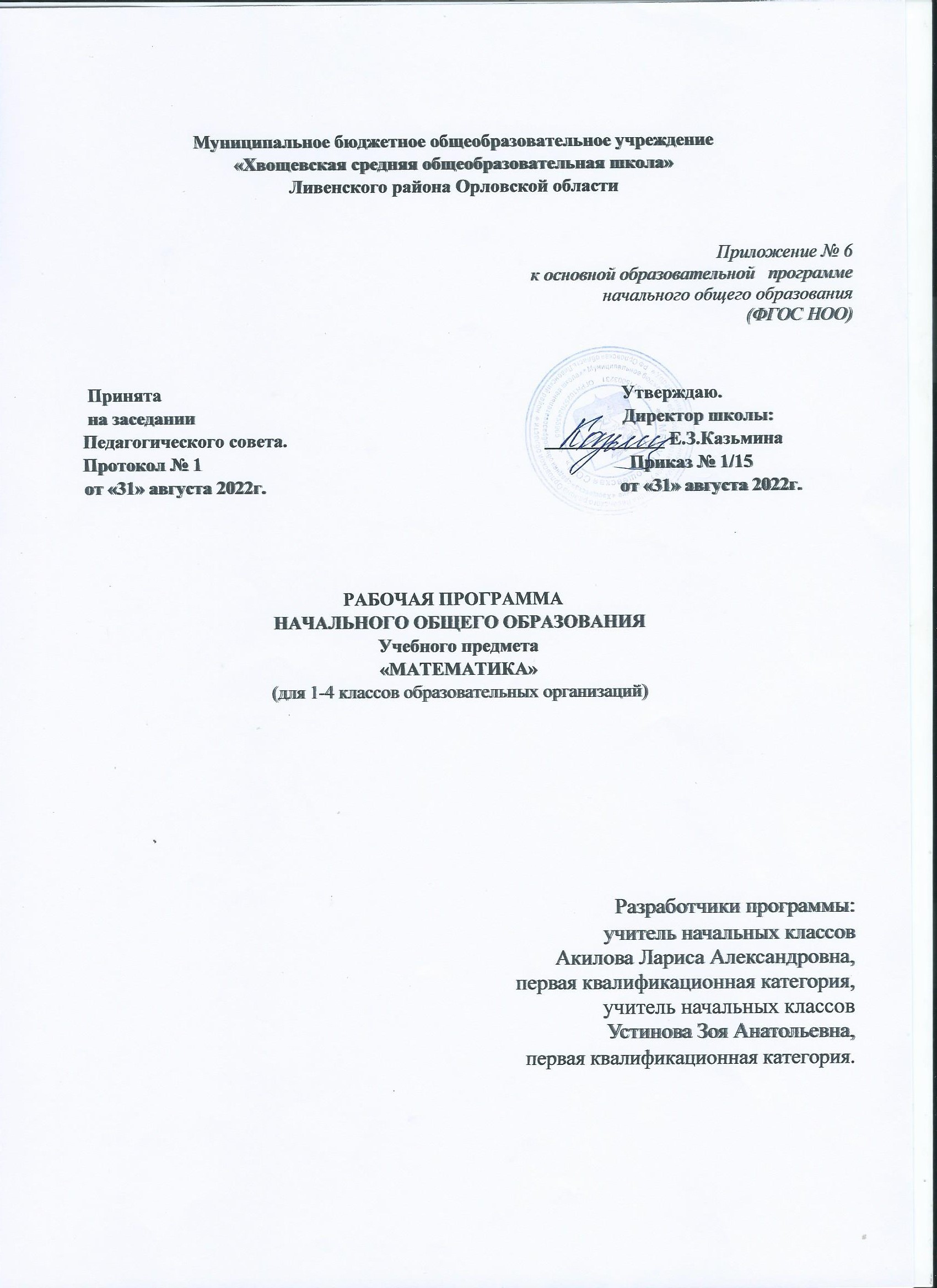 СОДЕРЖАНИЕ УЧЕБНОГО ПРЕДМЕТА  Основное содержание обучения в программе представлено разделами: «Числа и величины»,«Арифметические действия», «Текстовые задачи», «Пространственные отношения и геометрические фигуры», «Математическая информация». 1 КЛАСС  Числа и величины   Числа от 1 до 9: различение, чтение, запись. Единица счёта. Десяток. Счёт предметов, запись результата цифрами. Число и цифра 0 при измерении, вычислении.  Числа в пределах 20: чтение, запись, сравнение.  Однозначные и двузначные числа. Увеличение (уменьшение) числа на несколько единиц.  Длина и её измерение. Единицы длины: сантиметр, дециметр; установление соотношения между ними.  Арифметические действия   Сложение и вычитание чисел в пределах 20. Названия компонентов действий, результатов действий сложения, вычитания. Вычитание как действие, обратное сложению.  Текстовые задачи   Текстовая задача: структурные элементы, составление текстовой задачи по образцу. Зависимость между данными и искомой величиной в текстовой задаче. Решение задач в одно действие.  Пространственные отношения и геометрические фигуры   Расположение предметов и объектов на плоскости, в пространстве: слева/справа, сверху/снизу, между; установление пространственных отношений. Геометрические фигуры: распознавание круга, треугольника, прямоугольника, отрезка. Построение отрезка, квадрата, треугольника с помощью линейки на листе в клетку; измерение длины отрезка в сантиметрах.  Математическая информация   Сбор данных об объекте по образцу. Характеристики объекта, группы объектов (количество, форма, размер). Группировка объектов по заданному признаку. Закономерность в ряду заданных объектов: её обнаружение, продолжение ряда.  Верные (истинные) и неверные (ложные) предложения, составленные относительно заданного набора математических объектов. Чтение таблицы (содержащей не более 4-х данных); извлечение данного из строки, столбца; внесение одного-двух данных в таблицу. Чтение рисунка, схемы с одним-двумя числовыми данными (значениями данных величин).  Двух-трёхшаговые инструкции, связанные с вычислением, измерением длины, изображением геометрической фигуры. Универсальные учебные действия (пропедевтический уровень) Универсальные познавательные учебные действия: —  наблюдать математические объекты (числа, величины) в окружающем мире;  —  обнаруживать общее и различное в записи арифметических действий;  —  понимать назначение и необходимость использования величин в жизни;  —  наблюдать действие измерительных приборов;  —  сравнивать два объекта, два числа; распределять объекты на группы по заданному основанию;  —  копировать изученные фигуры, рисовать от руки по собственному замыслу; приводить примеры чисел, геометрических фигур;  —  вести порядковый и количественный счет (соблюдать последовательность). Работа с информацией: —  понимать, что математические явления могут быть представлены с помощью разных средств: текст, числовая запись, таблица, рисунок, схема;  —  читать таблицу, извлекать информацию, представленную в табличной форме. Универсальные коммуникативные учебные действия: —  характеризовать (описывать) число, геометрическую фигуру, последовательность из нескольких чисел, записанных по порядку;  —  комментировать ход сравнения двух объектов; описывать своими словами сюжетную ситуацию и математическое отношение, представленное в задаче;  —  описывать положение предмета в пространстве различать и использовать математические знаки;  —  строить предложения относительно заданного набора объектов. Универсальные регулятивные учебные действия: —  принимать учебную задачу, удерживать её в процессе деятельности; —  действовать в соответствии с предложенным образцом, инструкцией;  —  проявлять интерес к проверке результатов решения учебной задачи, с помощью учителя устанавливать причину возникшей ошибки и трудности;  —  проверять правильность вычисления с помощью другого приёма выполнения действия. Совместная деятельность: —  участвовать в парной работе с математическим материалом;  —  выполнять правила совместной деятельности: договариваться, считаться с мнением партнёра, спокойно и мирно разрешать конфликты. 2 КЛАСС Числа и величины  Числа в пределах 100: чтение, запись, десятичный состав, сравнение Запись равенства, неравенства Увеличение/уменьшение числа на несколько единиц/десятков; разностное сравнение чисел. Величины: сравнение по массе (единица массы — кило- грамм); измерение длины (единицы длины— метр, дециметр, сантиметр, миллиметр), времени (единицы времени — час, ми- нута) Соотношение между единицами величины (в пределах 100), его применение для решения практических задач Арифметические действия Устное сложение и вычитание чисел в пределах 100 без перехода и с переходом через разряд Письменное сложение и вычитание чисел в пределах 100. Переместительное, сочетательное свойства сложения, их применение для вычислений Взаимосвязь компонентов и результата действия сложения, действия вычитания Проверка результата вычисления (реальность ответа, обратное действие)  Действия умножения и деления чисел в практических и учебных ситуациях Названия компонентов действий умножения, деления. Табличное умножение в пределах 50 Табличные случаи умножения, деления при вычислениях и решении задач. Переместительное свойство умножения. Взаимосвязь компонентов и результата действия умножения, действия деления. Неизвестный компонент действия сложения, действия вычитания; его нахождение. Числовое выражение: чтение, запись, вычисление значения Порядок выполнения действий в числовом выражении, содержащем действия сложения и вычитания (со скобками/без скобок) в пределах 100 (не более трех действий); нахождение его значения. Рациональные приемы вычислений: использование переместительного и сочетательного свойства. Текстовые задачи Чтение, представление текста задачи в виде рисунка, схемы или другой модели.  План решения задачи в два действия, выбор соответствующих плану арифметических действий. Запись решения и ответа задачи. Решение текстовых задач на применение смысла арифметического действия  (сложение, вычитание, умножение, деление). Расчётные задачи на увеличение/ уменьшение величины на несколько единиц/в несколько раз. Фиксация ответа к задаче и его проверка (формулирование, проверка на достоверность, следование плану, соответствие поставленному вопросу). Пространственные отношения и геометрические фигуры Распознавание и изображение геометрических фигур: точка, прямая, прямой угол, ломаная, многоугольник. Построение от резка заданной длины с помощью линейки. Изображение на клетчатой бумаге прямоугольника с заданными длинами сторон, квадрата с заданной длиной стороны. Длина ломаной. Измерение периметра данного/изображенного прямоугольника (квадрата), запись результата измерения в сантиметрах. Математическая информация Нахождение, формулирование одного-двух общих  признаков набора математических объектов: чисел, величин, геометрических фигур. Классификация объектов по заданному или самостоятельно установленному   признаку.     Закономерность в ряду чисел, геометрических фигур, объектов повседневной  жизни. Верные (истинные) и неверные (ложные) утверждения, со- держащие  количественные, пространственные отношения,  зависимости между числами/величинами  Конструирование утверждений с использованием слов «каждый», «все». Работа с таблицами: извлечение и использование для ответа на вопрос информации, представленной в таблице (таблицы сложения, умножения; график дежурств, наблюдения в природе и пр.) Внесение данных в таблицу, дополнение моделей (схем, изображений) готовыми числовыми данными. Алгоритмы (приёмы, правила) устных и письменных вычислений, измерений и построения геометрических фигур. Правила работы с электронными средствами обучения (электронной формой учебника, компьютерными тренажёрами). Универсальные учебные действия (пропедевтический уровень) Универсальные познавательные учебные действия: —  наблюдать математические отношения (часть-целое, больше-меньше) в окружающем мире;  —  характеризовать назначение и использовать простейшие измерительные приборы (сантиметровая лента, весы);  —  сравнивать группы объектов (чисел, величин, геометрических фигур) по самостоятельно выбранному основанию;  —  распределять (классифицировать) объекты (числа,  величины, геометрические фигуры, текстовые задачи в одно действие) на группы;  —  обнаруживать модели геометрических фигур в окружающем мире; вести поиск различных решений задачи (расчётной, с геометрическим содержанием);  —  воспроизводить порядок выполнения действий в числовом выражении, содержащем  действия  сложения  и  вычитания (со скобками/без скобок);  —  устанавливать соответствие между математическим выражением и его текстовым описанием; —  подбирать примеры, подтверждающие суждение, вывод, ответ. Работа с информацией: —  извлекать и использовать информацию, представленную в текстовой, графической (рисунок, схема, таблица) форме, заполнять таблицы;  —  устанавливать логику перебора вариантов для решения простейших комбинаторных задач; —  дополнять модели (схемы, изображения) готовыми числовыми данными. Универсальные коммуникативные учебные действия: —  комментировать ход вычислений; объяснять выбор величины, соответствующей ситуации измерения;  —  составлять текстовую задачу с заданным отношением (готовым решением) по образцу; —  использовать математические знаки и терминологию для описания сюжетной ситуации; —  конструирования утверждений, выводов относительно данных объектов, отношения; —  называть числа, величины, геометрические фигуры, обладающие заданным свойством; —  записывать, читать число, числовое выражение;  —  приводить примеры, иллюстрирующие смысл арифметического действия;  —  конструировать утверждения с использованием слов «каждый», «все». Универсальные регулятивные учебные действия: —  следовать установленному правилу, по которому составлен ряд чисел, величин, геометрических фигур;  —  организовывать, участвовать, контролировать ход и результат парной работы с математическим материалом;  —  проверять правильность вычисления с помощью другого приёма выполнения действия, обратного действия;  —  находить с помощью учителя причину возникшей ошибки и трудности. Совместная деятельность: —  принимать правила совместной деятельности при работе в парах, группах, составленных учителем или самостоятельно;  —  участвовать в парной и групповой работе с математическим материалом: обсуждать цель деятельности, ход работы, комментировать свои действия, выслушивать мнения других участников, готовить презентацию (устное выступление) решения или ответа;  —  решать совместно математические задачи поискового и творческого характера (определять с помощью измерительных инструментов длину, определять время и продолжительность с помощью часов;  —  выполнять прикидку и оценку результата действий, измерений);  —  совместно с учителем оценивать результаты выполнения общей работы. 3 КЛАСС Числа и величины Числа в пределах 1000: чтение, запись, сравнение, представление в виде суммы разрядных  слагаемых. Равенства и неравенства: чтение, составление.  Увеличение/уменьшение числа в несколько раз. Кратное сравнение чисел.  Масса (единица массы — грамм); соотношение между килограммом и граммом; отношение«тяжелее/легче на/в». Стоимость (единицы — рубль, копейка); установление отношения «дороже/дешевле на/в». Соотношение «цена, количество, стоимость» в практической ситуации. Время (единица времени — секунда); установление отношения «быстрее/медленнее на/в». Соотношение «начало, окончание, продолжительность события» в практической ситуации.  Длина (единица длины — миллиметр, километр); соотношение между величинами в пределах тысячи.  Площадь (единицы площади — квадратный метр, квадратный сантиметр, квадратный дециметр, квадратный метр). Арифметические действия  Устные вычисления, сводимые к действиям в пределах 100 (табличное и внетабличное умножение, деление, действия с круглыми числами). Письменное сложение, вычитание чисел в пределах 1000. Действия с числами 0 и 1. Письменное умножение в столбик, письменное деление уголком. Письменное умножение, деление на однозначное число в пределах 100. Проверка результата вычисления (прикидка или оценка результата, обратное действие, применение алгоритма, использование калькулятора). Переместительное, сочетательное свойства сложения, умножения при вычислениях. Нахождение неизвестного компонента арифметического действия.  Порядок действий в числовом выражении, значение числового выражения, содержащего несколько действий (со скобками/без скобок), с вычислениями в пределах 1000. Однородные величины: сложение и вычитание. Текстовые задачи  Работа с текстовой задачей: анализ данных и отношений, представление на модели, планирование хода решения задачи,   решение арифметическим способом. Задачи на понимание смысла арифметических действий (в том числе деления с остатком), отношений (больше/меньше на/в), зависимостей (купля продажа, расчёт времени, количества), на сравнение (разностное, кратное). Запись решения задачи по действиям и с помощью числового выражения. Проверка решения и оценка полученного результата.  Доля величины: половина, треть, четверть, пятая, десятая часть в практической ситуации; сравнение долей одной величины. Задачи на нахождение доли величины. Пространственные отношения и геометрические фигуры  Конструирование геометрических фигур (разбиение фигуры на части, составление фигуры из частей). Периметр многоугольника: измерение, вычисление, запись равенства. Измерение площади, запись результата измерения в квадратных сантиметрах. Вычисление площади прямоугольника (квадрата) с заданными сторонами, запись равенства. Изображение на клетчатой бумаге прямоугольника с заданным значением площади. Сравнение площадей фигур с помощью наложения. Математическая информация Классификация объектов по двум признакам.  Верные (истинные) и неверные (ложные) утверждения: конструирование, проверка. Логические рассуждения со связками «если …, то …», «поэтому», «значит». Извлечение и использование для выполнения заданий информации, представленной в таблицах с данными о реальных процессах и явлениях окружающего мира (например, расписание уроков, движения автобусов, поездов); внесение данных в таблицу; дополнение чертежа данными. Формализованное описание последовательности действий (инструкция, план, схема, алгоритм). Столбчатая диаграмма: чтение, использование данных для решения учебных и практических задач.  Алгоритмы изучения материала, выполнения обучающих и тестовых заданий на доступных электронных средствах обучения (интерактивной доске, компьютере, других устройствах). Универсальные учебные действия Универсальные познавательные учебные действия: —  сравнивать математические объекты (числа, величины, геометрические фигуры);  —  выбирать приём вычисления, выполнения действия; конструировать геометрические фигуры;  —  классифицировать объекты (числа, величины, геометрические фигуры, текстовые задачи в одно действие) по выбранному признаку;  —  прикидывать размеры фигуры, её элементов; понимать смысл зависимостей и математических отношений, описанных в задаче;  —  различать и использовать разные приёмы и алгоритмы вычисления;  —  выбирать метод решения (моделирование ситуации, перебор вариантов, использование алгоритма);  —  соотносить начало, окончание, продолжительность события в практической ситуации; составлять ряд чисел (величин, геометрических фигур) по самостоятельно выбранному правилу; моделировать предложенную практическую ситуацию;  —  устанавливать последовательность событий, действий сюжета текстовой задачи. Работа с информацией: —  читать информацию, представленную в разных формах;  —  извлекать и интерпретировать числовые данные, представленные в таблице, на диаграмме;  —  заполнять таблицы сложения и умножения, дополнять данными чертеж; устанавливать соответствие между различными записями решения задачи;  —  использовать дополнительную литературу (справочники, словари) для установления и проверки значения математического термина (понятия). Универсальные коммуникативные учебные действия: —  использовать математическую терминологию для описания отношений и зависимостей;  —  строить речевые высказывания для решения задач; составлять текстовую задачу;  —  объяснять на примерах отношения «больше/меньше на … », «больше/меньше в … », «равно»; использовать математическую символику для составления числовых выражений;  —  выбирать, осуществлять переход от одних единиц  измерения величины к другим в соответствии с практической ситуацией;  —  участвовать в обсуждении ошибок в ходе и результате выполнения вычисления. Универсальные регулятивные учебные действия: —  проверять ход и результат выполнения действия;  —  вести поиск ошибок, характеризовать их и исправлять;  —  формулировать ответ (вывод), подтверждать его объяснением, расчётами;  —  выбирать и использовать различные приёмы прикидки и проверки правильности вычисления;  —  проверять полноту и правильность заполнения таблиц сложения, умножения.. Совместная деятельность: —  при работе в группе или в паре выполнять предложенные задания (находить разные решения; определять с помощью цифровых и аналоговых приборов, измерительных инструментов длину, массу, время);  —  договариваться о распределении обязанностей в совместном труде, выполнять роли руководителя, подчинённого, сдержанно принимать замечания к своей работе;  —  выполнять совместно прикидку и оценку результата выполнения общей работы. 4 КЛАСС Числа и величины  Числа в пределах миллиона: чтение, запись, поразрядное сравнение упорядочение. Число, большее или меньшее данного числа на заданное число разрядных единиц, в заданное число раз. Величины: сравнение объектов по массе, длине, площади, вместимости. Единицы массы — центнер, тонна; соотношения между единицами массы. Единицы времени (сутки, неделя, месяц, год, век), соотношение между ними. Единицы длины (миллиметр, сантиметр, дециметр, метр, километр), площади (квадратный метр, квадратный сантиметр), вместимости (литр), скорости (километры в час, метры в минуту, метры в секунду); соотношение между единицами в пределах 100 000. Доля величины времени, массы, длины. Арифметические действия Письменное сложение, вычитание многозначных чисел в пределах миллиона. Письменное умножение, деление многозначных чисел на однозначное/двузначное число в пределах 100 000; деление с остатком. Умножение/деление на 10, 100, 1000. Свойства арифметических действий и их применение для вычислений. Поиск значения числового выражения, содержащего несколько действий в пределах 100 000. Проверка результата вычислений, в том числе с помощью калькулятора.  Равенство, содержащее неизвестный компонент арифметического действия: запись, нахождение неизвестного компонента. Умножение и деление величины на однозначное число. Текстовые задачи Работа с текстовой  задачей,  решение  которой  содержит 2—3 действия: анализ, представление на модели; планирование и запись решения; проверка решения и ответа. Анализ зависимостей, характеризующих процессы: движения (скорость, время, пройденный путь), работы  (производительность, время, объём работы), купли продажи (цена, количество, стоимость) и решение соответствующих задач. Задачи на установление времени (начало, продолжительность и окончание события), расчёта количества, расхода, изменения. Задачи на нахождение доли величины, величины по её доле. Разные способы решения некоторых видов изученных задач. Оформление решения по действиям с пояснением, по вопросам, с помощью числового выражения. Пространственные отношения и геометрические фигуры Наглядные представления о симметрии.  Окружность, круг: распознавание и изображение; построение окружности заданного радиуса. Построение изученных геометрических фигур с помощью линейки, угольника, циркуля. Пространственные геометрические фигуры (тела): шар, куб, цилиндр, конус, пирамида; различение, называние.  Конструирование: разбиение фигуры на прямоугольники (квадраты), составление фигур из прямоугольников/квадратов. Периметр, площадь фигуры, составленной из двух, трёх прямоугольников (квадратов). Математическая информация  Работа с утверждениями: конструирование, проверка истинности; составление и проверка логических рассуждений при решении задач. Данные о реальных процессах и явлениях окружающего мира, представленные на диаграммах, схемах, в таблицах, текстах. Сбор математических данных о заданном объекте (числе, величине, геометрической фигуре). Поиск информации в справочной литературе, сети Интернет. Запись информации в предложенной таблице, на столбчатой диаграмме. Доступные электронные средства обучения, пособия, тренажёры, их использование под  руководством педагога и самостоятельно. Правила безопасной работы с электронными источниками информации (электронная форма учебника, электронные словари, образовательные сайты,  ориентированные на детей младшего школьного возраста). Алгоритмы решения учебных и практических задач. Универсальные учебные действия Универсальные познавательные учебные действия: ориентироваться в изученной математической терминологии, использовать её в высказываниях и рассуждениях; —  сравнивать математические объекты (числа, величины, геометрические фигуры), записывать признак сравнения; выбирать метод решения математической задачи (алгоритм действия, приём вычисления, способ решения, моделирование ситуации, перебор вариантов);  —  обнаруживать модели изученных геометрических фигур в окружающем мире;  —  конструировать геометрическую фигуру, обладающую заданным свойством (отрезок заданной длины, ломаная определённой длины, квадрат с заданным периметром);  —  классифицировать объекты по 1 - 2 выбранным признакам;  —  составлять модель математической задачи, проверять её соответствие условиям задачи;  —  определять с помощью цифровых и аналоговых приборов: массу предмета (электронные и гиревые весы), температуру (градусник), скорость движения транспортного средства (макет спидометра), вместимость (с помощью измерительных сосудов). Работа с информацией: —  представлять информацию в разных формах;  —  извлекать и интерпретировать информацию, представленную в таблице, на диаграмме; использовать справочную литературу для поиска информации, в том числе Интернет (в условиях контролируемого выхода). Универсальные коммуникативные учебные действия: —  использовать математическую терминологию для записи решения предметной или практической задачи;  —  приводить примеры и контрпримеры для подтверждения/опровержения вывода, гипотезы;  —  конструировать, читать числовое выражение;  —  описывать практическую ситуацию с использованием изученной терминологии;  —  характеризовать математические объекты, явления и события с помощью изученных величин;  —  составлять инструкцию, записывать рассуждение;  —  инициировать обсуждение разных способов выполнения задания, поиск ошибок в решении. Универсальные регулятивные учебные действия: —  контролировать правильность и полноту выполнения алгоритма арифметического действия, решения текстовой задачи, построения геометрической фигуры, измерения;  —  самостоятельно выполнять прикидку и оценку результата измерений;  —  находить, исправлять, прогнозировать трудности и ошибки и трудности в решении учебной задачи. Совместная деятельность: —  участвовать в совместной деятельности: договариваться о способе решения, распределять работу между членами группы (например, в случае решения задач, требующих перебора большого количества вариантов), согласовывать мнения в ходе поиска доказательств, выбора рационального способа;  —  договариваться с одноклассниками в ходе организации проектной работы с величинами (составление расписания, подсчёт денег, оценка стоимости и веса покупки, рост и вес человека, приближённая оценка расстояний и временных интервалов; взвешивание; измерение  температуры воздуха и воды), геометрическими фигурами (выбор формы и деталей при конструировании, расчёт и разметка, прикидка и оценка конечного результата). ПЛАНИРУЕМЫЕ ОБРАЗОВАТЕЛЬНЫЕ РЕЗУЛЬТАТЫ  Изучение математики на уровне начального общего образования направлено на достижение обучающимися личностных, метапредметных и предметных результатов освоения учебного предмета. ЛИЧНОСТНЫЕ РЕЗУЛЬТАТЫ  В результате изучения предмета «Математика» у обучающегося будут сформированы следующие личностные результаты: —  осознавать необходимость изучения математики для адаптации к жизненным ситуациям, для развития общей культуры человека;  —  развития способности мыслить, рассуждать, выдвигать предположения и доказывать или опровергать их;  —  применять правила совместной деятельности со сверстниками, проявлять способность договариваться, лидировать, следовать указаниям, осознавать личную ответственность и объективно оценивать свой вклад в общий результат; —  осваивать навыки организации безопасного поведения в информационной среде;  —  применять математику для решения практических задач в повседневной жизни, в том числе при оказании помощи одноклассникам, детям младшего возраста, взрослым и пожилым людям;  —  работать в ситуациях, расширяющих опыт применения математических отношений в реальной жизни, повышающих интерес к интеллектуальному труду и уверенность своих силах при решении поставленных задач, умение преодолевать трудности;  —  оценивать практические и учебные ситуации с точки зрения возможности применения математики для рационального и эффективного решения учебных и жизненных проблем;  оценивать свои успехи в изучении математики, намечать пути устранения трудностей;  —  стремиться углублять свои математические знания и умения; пользоваться разнообразными информационными средствами для решения предложенных и самостоятельно выбранных учебных проблем, задач. МЕТАПРЕДМЕТНЫЕ РЕЗУЛЬТАТЫ К концу обучения у обучающегося формируются следующие универсальные учебные действия. Универсальные  познавательные учебные действия: Базовые логические действия: —  устанавливать связи и зависимости между математическими объектами (часть-целое; причина-следствие; протяжённость);  —  применять базовые логические универсальные действия: сравнение, анализ, классификация (группировка), обобщение; —  приобретать практические графические и измерительные навыки для успешного решения учебных и житейских задач; —  представлять текстовую задачу, её решение в виде модели, схемы, арифметической записи, текста в соответствии с предложенной учебной проблемой. Базовые исследовательские действия: —  проявлять способность ориентироваться в учебном материале разных разделов курса математики;  —  понимать и адекватно использовать математическую терминологию: различать, характеризовать, использовать для решения учебных и практических задач;  —  применять изученные методы познания (измерение, моделирование, перебор вариантов) Работа с информацией: —  находить и использовать для решения учебных задач текстовую, графическую информацию в разных источниках информационной среды;  —  читать, интерпретировать графически представленную информацию (схему, таблицу, диаграмму, другую модель);  —  представлять информацию в заданной форме (дополнять таблицу, текст), формулировать утверждение по образцу, в соответствии с требованиями учебной задачи;  —  принимать правила, безопасно использовать предлагаемые электронные средства и источники информации. Универсальные коммуникативные учебные действия: —  конструировать утверждения, проверять их истинность; —  строить логическое рассуждение; —  использовать текст задания для объяснения способа и хода решения математической задачи; —  формулировать ответ; —  комментировать процесс вычисления, построения, решения; объяснять полученный ответ с использованием изученной терминологии; —  в процессе диалогов по обсуждению изученного материала — задавать вопросы, высказывать суждения, оценивать выступления участников, приводить доказательства своей правоты, проявлять этику общения; —  создавать в соответствии с учебной задачей тексты разного вида - описание (например, геометрической фигуры), рассуждение (к примеру, при решении задачи), инструкция (например, измерение длины отрезка); —  ориентироваться в алгоритмах: воспроизводить, дополнять, исправлять деформированные; —  составлять по аналогии; . самостоятельно составлять тексты заданий, аналогичные типовым изученным. Универсальные регулятивные учебные действия: Самоорганизация: —  планировать этапы предстоящей работы, определять последовательность учебных действий;  —  выполнять правила безопасного использования электронных средств, предлагаемых в процессе обучения. Самоконтроль: —  осуществлять контроль процесса и результата своей деятельности, объективно оценивать их;  —  выбирать и при необходимости корректировать способы действий;  —  находить ошибки в своей работе, устанавливать их причины, вести поиск путей преодоления ошибок. Самооценка: —  предвидеть возможность возникновения трудностей и ошибок, предусматривать способы их предупреждения (формулирование вопросов, обращение к учебнику, дополнительным средствам обучения, в том числе электронным);  —  оценивать рациональность своих действий, давать им качественную характеристику. Совместная деятельность: участвовать в совместной деятельности: распределять работу между членами группы (например, в случае решения задач, требующих перебора большого количества вариантов, приведения примеров и контрпримеров);  —  согласовывать  мнения в ходе поиска доказательств, выбора рационального способа, анализа информации; —  осуществлять совместный контроль и оценку выполняемых действий, предвидеть возможность возникновения ошибок и трудностей, предусматривать пути их предупреждения. ПРЕДМЕТНЫЕ РЕЗУЛЬТАТЫ 1 КЛАСС К концу обучения в 1 классе обучающийся научится: —  читать, записывать, сравнивать,  упорядочивать  числа  от  0 до 20;  —  пересчитывать различные объекты, устанавливать порядковый номер объекта;  —  находить числа, большие/меньшие данного числа на заданное число;  —  выполнять арифметические действия сложения и вычитания в пределах 20 (устно и письменно) без перехода через десяток; называть и различать компоненты действий сложения (слагаемые, сумма) и вычитания (уменьшаемое, вычитаемое, разность);  —  решать текстовые задачи в одно действие на сложение и вычитание: выделять условие и требование (вопрос);  —  сравнивать объекты по длине, устанавливая между ними соотношение длиннее/короче (выше/ниже, шире/уже);  —  знать и использовать единицу длины — сантиметр; измерять длину отрезка, чертить отрезок заданной длины (в см);  —  различать число и цифру; распознавать геометрические фигуры: круг, треугольник, прямоугольник (квадрат), отрезок;  —  устанавливать между объектами соотношения: слева/справа, дальше/ближе, между, перед/за, над/под;  —  распознавать верные (истинные) и неверные (ложные) утверждения относительно заданного набора объектов/предметов;  —  группировать объекты по заданному признаку; находить и называть закономерности в ряду объектов повседневной жизни;  —  различать строки и столбцы таблицы, вносить данное в таблицу, извлекать данное/данные из таблицы;  —  сравнивать два объекта (числа, геометрические фигуры); распределять объекты на две группы по заданному основанию. 2 КЛАСС   К концу обучения во 2классе обучающийся научится:  —  читать, записывать, сравнивать, упорядочивать числа в пределах 100;   —  находить число большее/меньшее данного числа на заданное число (в пределах 100); большее  	данного числа в заданное число раз (в пределах 20);   —  устанавливать и соблюдать порядок при вычислении значения числового выражения (со  скобками/без скобок), содержащего действия сложения и вычитания в пределах 100;   —  выполнять арифметические действия: сложение и вычитание, в пределах 100 устно и  письменно; умножение и деление в пределах 50 с использованием таблицы умножения;  —  называть и различать компоненты действий умножения (множители, произведение); деления  	(делимое, делитель, частное);   —  находить неизвестный компонент сложения, вычитания; использовать при выполнении  практических заданий единицы величин длины (сантиметр, дециметр, метр), массы (килограмм),  времени (минута, час); стоимости (рубль, копейка); преобразовывать одни единицы данных  величин  в другие;   —  определять с помощью измерительных инструментов длину; определять время с помощью  	часов; выполнять прикидку и оценку результата измерений; сравнивать величины длины, массы,  	времени, стоимости, устанавливая между ними соотношение «больше/меньше на»;   —  решать текстовые задачи в одно-два действия: представлять задачу (краткая запись, рисунок,  таблица или другая модель);   —  планировать ход решения текстовой задачи в два действия, оформлять его в виде   арифметического действия/действий, записывать ответ;   —  различать и называть геометрические фигуры: прямой угол; ломаную, многоугольник;  —  выделять среди четырехугольников прямоугольники, квадраты;   —  на бумаге в клетку изображать ломаную, многоугольник; чертить прямой угол,   прямоугольник с заданными длинами сторон;   —  использовать для выполнения построений линейку, угольник;   —  выполнять измерение длин реальных объектов с помощью линейки; находить длину ломаной,  состоящей из двух-трёх звеньев, периметр прямоугольника (квадрата);   —  распознавать верные (истинные) и неверные (ложные) утверждения со словами «все», «каждый»;   —  проводить одно-двухшаговые логические рассуждения и делать выводы;   —  находить общий признак группы математических объектов (чисел, величин, геометрических  	фигур);  —  находить закономерность в ряду объектов (чисел, геометрических фигур);  —  представлять информацию в заданной форме: дополнять текст задачи числами, заполнять строку/столбец таблицы, указывать числовые данные на рисунке (изображении геометрических фигур);  —  сравнивать группы объектов (находить общее, различное);  —  обнаруживать модели геометрических фигур в окружающем мире; подбирать примеры, подтверждающие суждение, ответ;  —  составлять (дополнять) текстовую задачу;  —  проверять правильность вычислений. 3 КЛАСС   К концу обучения в 3 классе  обучающийся научится:  —  читать, записывать, сравнивать, упорядочивать числа в пределах 1000;   —  находить число большее/меньшее данного числа на заданное число, в заданное число раз (в  пределах 1000);   —  выполнять арифметические действия: сложение и вычитание (в пределах 100 — устно, в  	пределах 1000 — письменно); умножение и деление на однозначное число (в пределах 100 — 	устно и письменно);   —  выполнять действия умножение и деление с числами 0 и 1, деление с остатком;   —  устанавливать и соблюдать порядок действий при вычислении значения числового выражения  	(со скобками/без скобок), содержащего арифметические действия сложения, вычитания,  умножения и деления; использовать при вычислениях переместительное и сочетательное  	свойства сложения;   —  находить неизвестный компонент арифметического действия;   —  использовать при выполнении практических заданий и решении задач единицы: длины  (миллиметр, сантиметр, дециметр, метр, километр), массы (грамм, килограмм), времени (минута,  час, секунда), стоимости (копейка, рубль),   —  преобразовывать одни единицы данной величины в другие;   —  определять с помощью цифровых и аналоговых приборов, измерительных инструментов  длину, массу, время;   —  выполнять прикидку и оценку результата измерений;   —  определять продолжительность события; сравнивать величины длины, площади, массы,  времени, стоимости, устанавливая между ними соотношение «больше/ меньше на/в»;   —  называть, находить долю величины (половина, четверть);   —  сравнивать величины, выраженные долями;   —  знать и использовать при решении задач и в практических ситуациях (покупка товара,  	определение времени, выполнение расчётов) соотношение между величинами;   —  выполнять сложение и вычитание однородных величин, умножение и деление величины на  однозначное число;  —  решать задачи в одно, два действия: представлять текст задачи, планировать ход решения, записывать решение и ответ, анализировать решение (искать другой способ решения), оценивать ответ (устанавливать его реалистичность, проверять вычисления);  —  конструировать прямоугольник из данных фигур (квадратов), делить прямоугольник, многоугольник на заданные части;  —  сравнивать фигуры по площади (наложение, сопоставление числовых значений);  —  находить периметр прямоугольника (квадрата), площадь прямоугольника (квадрата), используя правило/алгоритм;  —  распознавать верные (истинные) и неверные (ложные) утверждения со словами: «все»,«некоторые», «и», «каждый», «если…, то…»;  —  формулировать утверждение (вывод), строить логические рассуждения (одно/двухшаговые), в том числе с использованием изученных связок;  —  классифицировать объекты по одному, двум признакам; извлекать и использовать  информацию, представленную в таблицах с данными о реальных процессах и явлениях  окружающего мира (например, расписание, режим работы), в предметах повседневной  жизни (например, ярлык, этикетка);  —  структурировать информацию: заполнять простейшие таблицы по образцу;  —  составлять план выполнения учебного задания и следовать ему;  —  выполнять действия по алгоритму;  —  сравнивать математические объекты (находить общее, различное, уникальное);  —  выбирать верное решение математической задачи.  4 КЛАСС   К концу обучения в 4 классе обучающийся научится:  —  читать, записывать, сравнивать, упорядочивать многозначные числа;   —  находить число большее/меньшее данного числа на заданное число, в заданное число раз;  —  выполнять арифметические действия: сложение и вычитание с многозначными числами  письменно (в пределах 100 - устно);   —  умножение и деление многозначного числа на однозначное, двузначное число письменно (в  пределах 100 - устно);   —  деление с остатком — письменно (в пределах 1000); вычислять значение числового   выражения (со скобками/без скобок), содержащего действия сложения, вычитания, умножения,  деления с многозначными числами;   —  использовать при вычислениях изученные свойства арифметических действий;   —  выполнять прикидку результата вычислений;   —  осуществлять проверку полученного результата по критериям: достоверность (реальность),  соответствие правилу/алгоритму, а также с помощью калькулятора;   —  находить долю величины, величину по ее доле; находить неизвестный компонент   арифметического действия; использовать единицы величин для при решении задач (длина, масса, время, вместимость, стоимость, площадь, скорость);  —  использовать при решении задач единицы длины (миллиметр, сантиметр, дециметр, метр, километр), массы (грамм, килограмм, центнер, тонна), времени (секунда, минута, час; сутки, неделя, месяц, год, век), вместимости (литр), стоимости (копейка, рубль), площади (квадратный метр, квадратный дециметр, квадратный сантиметр), скорости (километр в час, метр в секунду);  —  использовать при решении текстовых задач и в практических ситуациях соотношения между скоростью, временем и пройденным путем, между производительностью, временем и объёмом работы; определять с помощью цифровых и аналоговых приборов массу предмета, температуру (например, воды, воздуха в помещении), скорость движения транспортного средства;  —  определять с помощью измерительных сосудов вместимость; выполнять прикидку и оценку результата измерений;  —  решать текстовые задачи в 1—3 действия, выполнять преобразование заданных величин, выбирать при решении подходящие способы вычисления, сочетая устные и письменные вычисления и используя, при необходимости, вычислительные устройства, оценивать полученный результат по критериям: достоверность/реальность, соответствие условию;  —  решать практические задачи, связанные с повседневной жизнью (на покупки, движение и т.п.), в том числе, с избыточными данными, находить недостающую информацию (например, из таблиц, схем), находить и оценивать различные способы решения, использовать подходящие способы проверки;  —  различать, называть геометрические фигуры: окружность, круг; изображать с помощью циркуля и линейки окружность заданного радиуса;  —  различать изображения простейших пространственных фигур: шара, куба, цилиндра, конуса, пирамиды;  —  распознавать в простейших случаях проекции предметов окружающего мира на плоскость (пол, стену);  —  выполнять разбиение (показывать на рисунке, чертеже) простейшей составной фигуры на прямоугольники (квадраты), находить периметр и площадь фигур, составленных из двух трех прямоугольников (квадратов);  —  распознавать верные (истинные) и неверные (ложные) утверждения; приводить пример, контрпример;  —  формулировать утверждение (вывод), строить логические рассуждения (одно/двухшаговые) с использованием изученных связок; классифицировать объекты по заданным/самостоятельно установленным одному, двум признакам;  —  извлекать и использовать для выполнения заданий и решения задач информацию, представленную в простейших столбчатых диаграммах, таблицах с данными о реальных процессах и явлениях окружающего мира (например, календарь, расписание), в предметах повседневной жизни (например, счет, меню, прайс-лист, объявление);  —  заполнять данными предложенную таблицу, столбчатую диаграмму; использовать формализованные описания последовательности действий (алгоритм, план, схема) в практических и учебных ситуациях;  —  дополнять алгоритм, упорядочивать шаги алгоритма; выбирать рациональное решение; составлять модель текстовой задачи, числовое выражение; —  конструировать ход решения математической задачи;  —  находить все верные решения задачи из предложенных. ТЕМАТИЧЕСКОЕ ПЛАНИРОВАНИЕ ПО ПРЕДМЕТУ «МАТЕМАТИКА»  КЛАСС КЛАСС 	составление плана; составление 	collection.edu.ru) КЛАСС КЛАСС УЧЕБНО-МЕТОДИЧЕСКОЕ ОБЕСПЕЧЕНИЕ ОБРАЗОВАТЕЛЬНОГО ПРОЦЕССА  ОБЯЗАТЕЛЬНЫЕ УЧЕБНЫЕ МАТЕРИАЛЫ ДЛЯ УЧЕНИКА 1 КЛАСС  Математика (в 2 частях), 1 класс /Моро М.И., Волкова С.И., Степанова С.В., Акционерное общество «Издательство «Просвещение»; Моро М. И., Волкова С. И. Математика. Рабочая тетрадь. 1 кл. (в 2 частях). 2 КЛАСС  Математика (в 2 частях), 2 класс /Моро М.И., Бантова М.А., Бельтюкова Г.В. и другие, Акционерное общество «Издательство «Просвещение»; 3 КЛАСС  Математика (в 2 частях), 3 класс /Моро М.И., Бантова М.А., Бельтюкова Г.В. и другие, Акционерное общество «Издательство «Просвещение»; 4 КЛАСС  Математика (в 2 частях), 4 класс /Моро М.И., Бантова М.А., Бельтюкова Г.В. и другие, Акционерное общество «Издательство «Просвещение»;  МЕТОДИЧЕСКИЕ МАТЕРИАЛЫ ДЛЯ УЧИТЕЛЯ 1 КЛАСС Моро М. И. и др. Математика. Рабочие программы. 1–4 классы. Моро М. И., Волкова С. И., Степанова С. В. Математика. Учебник. 1 кл. В 2 ч. Ч. 1 Моро М. И., Волкова С. И., Степанова С. В. Математика. Учебник. 1 кл. В 2 ч. Ч. 2 Моро М. И., Волкова С. И. Математика. Рабочая тетрадь. 1 кл. В 2 ч. Ч. 1. Моро М. И., Волкова С. И. Математика. Рабочая тетрадь. 1 кл. В 2 ч. Ч. 2. Волкова С. И. Математика. Проверочные работы. 1 класс. Волкова С. И. Математика. Тесты. 1 класс. Волкова С. И. Математика. Тетрадь учебных достижений. 1 класс. Бантова М. А., Бельтюкова Г. В., Волкова С. И. и др. Математика. Методические рекомендации. 1 класс. Волкова С. И. Математика. Устные упражнения. 1 класс. Волкова С. И. Математика. Контрольные работы. 1–4 классы. Волкова С. И., Пчёлкина О. Л. Математика и конструирование. 1 класс 2 КЛАСС Дмитриева О. И. и др. Поурочные разработки по математике: 2 класс. - М.: ВАКО Ситникова Т.Н. Математика Контрольно-измерительные материалы: 2 класс - М: ВАКО 3 КЛАСС  Моро М. И. и др. Математика. Рабочие программы. 1–4 классы. Моро М. И., Волкова С. И., Степанова С. В. Математика. Учебник. 3 кл. В 2 ч. Ч. 1 Моро М. И., Волкова С. И., Степанова С. В. Математика. Учебник. 3кл. В 2 ч. Ч. 2 Волкова С. И. Математика. Проверочные работы. 3 класс. Бантова М. А., Бельтюкова Г. В., Волкова С. И. и др. Математика. Методические рекомендации. 3 класс. Волкова С. И. Математика. Устные упражнения. 3 класс. Волкова С. И. Математика. Контрольные работы. 1–4 классы. 4 КЛАСС  Моро М. И. и др. Математика. Рабочие программы. 1–4 классы. Моро М. И., Волкова С. И., Степанова С. В. Математика. Учебник. 4 кл. В 2 ч. Ч. 1 Моро М. И., Волкова С. И., Степанова С. В. Математика. Учебник. 4 кл. В 2 ч. Ч. 2 Волкова С. И. Математика. Проверочные работы. 4 класс. Бантова М. А., Бельтюкова Г. В., Волкова С. И. и др. Математика. Методические рекомендации. 4 класс. Волкова С. И. Математика. Устные упражнения. 4 класс. Волкова С. И. Математика. Контрольные работы. 1–4 классы. 63 ЦИФРОВЫЕ ОБРАЗОВАТЕЛЬНЫЕ РЕСУРСЫ И РЕСУРСЫ СЕТИ ИНТЕРНЕТ 1 – 4   КЛАСС Издательства «Просвещение» www.prosv.ru (раздел «Школа России www.schoolrussia.ru) Федерация Интернет-образования, сетевое 	объединение методистов www.som.fio.ru 	Российская версия международного проекта Сеть творческих учителей it-n.ru Российский общеобразовательный Портал www.school.edu.ru Единая коллекция цифровых образовательных ресурсов www.school-collection.edu.ru Российская электронная школа https://resh.edu.ru/ Российская онлайн-платформа учи ру https://uchi.ru/ Электронное приложение к учебнику «Математика», 1 – 4  класс (Диск СD), авторы С.И Волкова, 5. С.П.Максимова Единая коллекция цифровых образовательных ресурсов (или по адресу: http://school-collection.edu.ru) Российская электронная школа. МАТЕРИАЛЬНО-ТЕХНИЧЕСКОЕ ОБЕСПЕЧЕНИЕ ОБРАЗОВАТЕЛЬНОГО ПРОЦЕССА УЧЕБНОЕ ОБОРУДОВАНИЕ Классная доска с набором приспособлений для крепления таблиц.  . Магнитная доска.  Интерактивная доска.  Мультимедийный компьютер.  МФУ. ОБОРУДОВАНИЕ ДЛЯ ПРОВЕДЕНИЯ ПРАКТИЧЕСКИХ РАБОТ Набор предметных картинок.  Магнитная доска.  Таблицы и схемы. Демонстрационная оцифрованная линейка.  Демонстрационный чертёжный угольник.  Демонстрационный циркуль. 64 № п/п Наименование разделов и тем программы Количество часов  всего контрольные практические 	работы 	работы Количество часов  всего контрольные практические 	работы 	работы Количество часов  всего контрольные практические 	работы 	работы Дата изучения Виды деятельности Виды, формы контроля Электронные (цифровые) образовательные ресурсы Раздел 1. Числа 	 	 	 	 	 Раздел 1. Числа 	 	 	 	 	 Раздел 1. Числа 	 	 	 	 	 Раздел 1. Числа 	 	 	 	 	 Раздел 1. Числа 	 	 	 	 	 Раздел 1. Числа 	 	 	 	 	 Раздел 1. Числа 	 	 	 	 	 Раздел 1. Числа 	 	 	 	 	 Раздел 1. Числа 	 	 	 	 	 1.1. Числа от 1 до 9: различение, чтение, запись. 10 0 2 Игровые упражнения по различению количества предметов (зрительно, на слух, установлением соответствия), числа и цифры, представлению чисел словесно и письменно.; Устный опрос; https://resh.edu.ru/subject/lesson/5088/main/30551 6/ 1.2. Единица счёта. Десяток. 1 0 0 Игровые упражнения по различению количества предметов (зрительно, на слух, установлением соответствия), числа и цифры, представлению чисел словесно и письменно.; Устный опрос; https://resh.edu.ru/subject/lesson/5088/main/30551 6/ 1.3. Счёт предметов, запись результата цифрами. 1 0 0 Работа с таблицей чисел: наблюдение, установление закономерностей в расположении чисел.; Устный опрос; https://resh.edu.ru/subject/lesson/4072/main/15541 4/ 1.4. Порядковый номер объекта при заданном порядке счёта. 1 0 0 Работа с таблицей чисел: наблюдение, установление закономерностей в расположении чисел.; Устный опрос; https://resh.edu.ru/subject/lesson/4072/main/15541 4/ 1.5. Сравнение чисел, сравнение групп предметов по количеству: больше, меньше, столько же. 2 0 1 Устная работа: счёт единицами в разном порядке, чтение, упорядочение однозначных и двузначных чисел; счёт по 2, по 5.; Письменный контроль; https://resh.edu.ru/subject/lesson/5196/main/12201 0/ 1.6. Число и цифра 0 при измерении, вычислении. 1 0 0 Моделирование учебных ситуаций, связанных с применением представлений о числе в практических ситуациях. Письмо цифр.; Письменный контроль; https://resh.edu.ru/subject/lesson/4074/main/12208 5/ 1.7. Числа в пределах 20: чтение, запись, сравнение. 1 0 0 Чтение и запись по образцу и самостоятельно групп чисел, геометрических фигур в заданном и самостоятельно установленном порядке.; Устный опрос; https://resh.edu.ru/subject/lesson/5194/main/12155 2/ 1.8. Однозначные и двузначные числа. 1 0 0 Работа с таблицей чисел: наблюдение, установление закономерностей в расположении чисел.; Устный опрос; https://resh.edu.ru/subject/lesson/4127/main/29345 4/ 1.9. Увеличение (уменьшение) числа на несколько единиц 2 0 1 Моделирование учебных ситуаций, связанных с применением представлений о числе в практических ситуациях. Письмо цифр.; Устный опрос; https://www.youtube.com/watch?v=3CEewkNUrd Y Итого по разделу Итого по разделу 20 Раздел 2. Величины Раздел 2. Величины Раздел 2. Величины Раздел 2. Величины 2.1. Длина и её измерение с помощью заданной мерки. 2 0 1 Знакомство с приборами для измерения величин. ; Устный опрос; Электронное приложение к учебнику "Математика" 1 класс 2.2. Сравнение без измерения: выше — ниже, шире — уже, длиннее — короче, старше — моложе, тяжелее — легче. 2 0 0 Коллективная работа по различению и сравнению величин; Устный опрос; Электронное приложение к учебнику "Математика" 1 класс 2.3. Единицы длины: сантиметр, дециметр; установление соотношения между ними. 3 0 1 Использование линейки для измерения длины отрезка. ; Практическая работа; Электронное приложение к учебнику "Математика" 1 класс Итого по разделу Итого по разделу 7 	Раздел 3. Арифметические действия 	 	 	 	 	 	Раздел 3. Арифметические действия 	 	 	 	 	 	Раздел 3. Арифметические действия 	 	 	 	 	 	Раздел 3. Арифметические действия 	 	 	 	 	 	Раздел 3. Арифметические действия 	 	 	 	 	 	Раздел 3. Арифметические действия 	 	 	 	 	 	Раздел 3. Арифметические действия 	 	 	 	 	 	Раздел 3. Арифметические действия 	 	 	 	 	 	Раздел 3. Арифметические действия 	 	 	 	 	 3.1. Сложение и вычитание чисел в пределах 20. 23 0 3 Обсуждение приёмов сложения, вычитания: нахождение значения суммы и разности на основе состава числа, с использованием числовой ленты, по частям и др.; Устный опрос; Электронное приложение к учебнику "Математика" 1 класс 3.2. Названия компонентов действий, результатов действий сложения, вычитания. Знаки сложения и вычитания, названия компонентов действия. Таблица сложения. Переместительное свойство сложения. 6 0 1 Практическая работа с числовым выражением: запись, чтение, приведение примера (с помощью учителя или по образцу), иллюстрирующего смысл арифметического действия.; Устный опрос; Электронное приложение к учебнику "Математика" 1 класс 3.3. Вычитание как действие, обратное сложению. 1 0 1 Обсуждение приёмов сложения, вычитания: нахождение значения суммы и разности на основе состава числа, с использованием числовой ленты, по частям и др.; Практическая работа; Электронное приложение к учебнику "Математика" 1 класс 3.4. Неизвестное слагаемое. 1 0 0 Моделирование. Иллюстрация с помощью предметной модели переместительного свойства сложения, способа нахождения неизвестного слагаемого. Под руководством педагога выполнение счёта с использованием заданной единицы счёта.; Зачет; Электронное приложение к учебнику "Математика" 1 класс 3.5. Сложение одинаковых слагаемых. Счёт по 2, по  3, по 5. 2 0 0 Работа в парах/группах: проверка правильности вычисления с использованием раздаточного материала, линейки, модели действия, по образцу; обнаружение общего и различного в записи арифметических действий, одного и того же действия с разными числами.; Письменный контроль; Электронное приложение к учебнику "Математика" 1 класс 3.6. Прибавление и вычитание нуля. 1 0 0 Учебный диалог: «Сравнение практических (житейских) ситуаций, требующих записи одного и того же арифметического действия, разных арифметических действий».; Практическая работа; Электронное приложение к учебнику "Математика" 1 класс 3.7. Сложение и вычитание чисел без перехода и с  переходом через десяток. 4 0 1 Практическая работа с числовым выражением: запись, чтение, приведение примера (с помощью учителя или по образцу), иллюстрирующего смысл арифметического действия.; Практическая работа; Электронное приложение к учебнику "Математика" 1 класс 3.8. Вычисление суммы, разности трёх чисел. 2 0 0 Использование разных способов подсчёта суммы и разности, использование переместительного свойства при нахождении суммы.; Устный опрос; Электронное приложение к учебнику "Математика" 1 класс Итого по разделу Итого по разделу 40 	Раздел 4. Текстовые задачи 	 	 	 	 	 	Раздел 4. Текстовые задачи 	 	 	 	 	 	Раздел 4. Текстовые задачи 	 	 	 	 	 	Раздел 4. Текстовые задачи 	 	 	 	 	 	Раздел 4. Текстовые задачи 	 	 	 	 	 	Раздел 4. Текстовые задачи 	 	 	 	 	 	Раздел 4. Текстовые задачи 	 	 	 	 	 	Раздел 4. Текстовые задачи 	 	 	 	 	 	Раздел 4. Текстовые задачи 	 	 	 	 	 4.1. Текстовая задача: структурные элементы, составление текстовой 	задачи по  образцу. 4 0 1 Коллективное обсуждение: анализ реальной ситуации, представленной с помощью рисунка, иллюстрации, текста, таблицы, схемы (описание ситуации, что известно, что не известно; Устный опрос; Электронное приложение к учебнику "Математика" 1 класс условие задачи, вопрос задачи).; 4.2. Зависимость между данными и искомой величиной в текстовой задаче. 3 0 1 Моделирование: описание словами и с помощью предметной модели сюжетной ситуации и математическогоотношения. Иллюстрация практической ситуации с использованием счётного материала. Решение текстовой задачи с помощью раздаточного материала. Объяснение выбора арифметического действия для решения, иллюстрация хода решения, выполнения действия на модели.; Устный опрос; Электронное приложение к учебнику "Математика" 1 класс 4.3. Выбор и запись арифметического действия для получения ответа на вопрос. 3 0 1 Соотнесение текста задачи и её модели.; Практическая работа; Электронное приложение к учебнику "Математика" 1 класс 4.4. Текстовая сюжетная задача в одно действие: запись решения, ответа задачи. 3 0 1 Коллективное обсуждение: анализ реальной ситуации, представленной с помощью рисунка, иллюстрации, текста, таблицы, схемы (описание ситуации, что известно, что не известно; условие задачи, вопрос задачи).; Практическая работа; Электронное приложение к учебнику "Математика" 1 класс 4.5. Обнаружение недостающего элемента задачи, дополнение текста задачи числовыми данными (по 3 0 1 Обобщение представлений о текстовых задачах, решаемых с помощью действий сложения и вычитания («на сколько больше/меньше», «сколько всего», «сколько Письменный контроль; Электронное приложение к учебнику "Математика" 1 класс иллюстрации, смыслу задачи, её решению). осталось»). Различение текста и текстовой задачи, представленного в текстовой задаче.; Итого по разделу Итого по разделу 16 5.1. Расположение предметов и  объектов на плоскости, в  пространстве: слева/справа, сверху/снизу, между; установление пространственных отношений. 4 0 1 Ориентировка в пространстве и на плоскости (классной доски, листа бумаги, страницы учебника и т. д.). Установление направления, прокладывание маршрута.; Ориентировка в пространстве и на плоскости (классной доски, листа бумаги, страницы учебника и т. д.). Установление направления, прокладывание маршрута.; Устный опрос;Электронное приложение к учебнику "Математика" 1 класс 5.2. Распознавание объекта и его отражения. 3 0 1 Игровые упражнения: «Угадай фигуру по описанию», «Расположи фигуры в заданном порядке», «Найди модели фигур в классе» и т. п.; Игровые упражнения: «Угадай фигуру по описанию», «Расположи фигуры в заданном порядке», «Найди модели фигур в классе» и т. п.; Устный опрос;Электронное приложение к учебнику "Математика" 1 класс 5.3. Геометрические фигуры: распознавание круга, треугольника, прямоугольника, отрезка. 3 0 1 Распознавание и называние известных геометрических фигур, обнаружение в окружающем мире их моделей. ; Распознавание и называние известных геометрических фигур, обнаружение в окружающем мире их моделей. ; Практическая работа; Электронное приложение к учебнику "Математика" 1 класс 5.4. Построение отрезка, квадрата, треугольника с помощью линейки; измерение длины отрезка в сантиметрах. 3 0 1 Предметное моделирование заданной фигуры из различных материалов (бумаги, палочек, трубочек, проволоки и пр.), составление из других геометрических фигур; Предметное моделирование заданной фигуры из различных материалов (бумаги, палочек, трубочек, проволоки и пр.), составление из других геометрических фигур; Практическая работа; Электронное приложение к учебнику "Математика" 1 класс 5.5. Длина стороны прямоугольника, квадрата, треугольника. 3 0 1 Практические работы: измерение длины отрезка, ломаной, длины стороны квадрата, сторон прямоугольника. Комментирование хода и результата работы; установление соответствия результата и поставленного вопроса.; Устный опрос; Электронное приложение к учебнику "Математика" 1 класс 5.6. Изображение прямоугольника, квадрата, треугольника. 4 0 2 Учебный диалог: обсуждение свойств геометрических фигур (прямоугольника и др.); сравнение геометрических фигур (по форме, размеру); сравнение отрезков по длине.; Практическая работа; Электронное приложение к учебнику "Математика" 1 класс Итого по разделу Итого по разделу 20 	Раздел 6. Математическая информация 	 	 	 	 	 	Раздел 6. Математическая информация 	 	 	 	 	 	Раздел 6. Математическая информация 	 	 	 	 	 	Раздел 6. Математическая информация 	 	 	 	 	 	Раздел 6. Математическая информация 	 	 	 	 	 	Раздел 6. Математическая информация 	 	 	 	 	 	Раздел 6. Математическая информация 	 	 	 	 	 	Раздел 6. Математическая информация 	 	 	 	 	 	Раздел 6. Математическая информация 	 	 	 	 	 6.1. Сбор 	данных 	об объекте по  образцу. Характеристики объекта, 	группы объектов (количество, форма, размер); выбор предметов по образцу (по 	 	заданным признакам). 2 0 1 Коллективное наблюдение: распознавание в окружающем мире ситуаций, которые целесообразно сформулировать на языке математики и решить математическими средствами.; Устный опрос; Электронное приложение к учебнику "Математика" 1 класс 6.2. Группировка объектов по  заданному признаку. 2 0 1 Работа с наглядностью — рисунками, содержащими математическую информацию. Формулирование вопросов и ответов по рисунку (иллюстрации, модели). Упорядочение математических объектов с опорой на рисунок, сюжетную ситуацию и пр.; Практическая работа; Электронное приложение к учебнику "Математика" 1 класс 6.3. Закономерность в ряду 	заданных объектов: 	её  обнаружение, продолжение ряда. 2 0 1 Работа в парах/группах: поиск общих свойств групп предметов (цвет, форма, величина, количество, назначение и др.). Таблица как способ представления информации, полученной из повседневной жизни (расписания,чеки, меню и т.д.).; Устный опрос; Электронное приложение к учебнику "Математика" 1 класс 6.4. Верные (истинные) и  неверные (ложные) предложения, составленные относительно заданного набора математических объектов. 2 0 1 Знакомство с логической конструкцией «Если … , то …».Верно или неверно: формулирование и проверка предложения.; Практическая работа; Электронное приложение к учебнику "Математика" 1 класс 6.5. Чтение таблицы (содержащей не более четырёх данных); извлечение данного из  строки, столбца; внесение одного-двух данных в таблицу 2 0 1 Наблюдение за числами в окружающем мире, описание словами наблюдаемых фактов, закономерностей.; Практическая работа; Электронное приложение к учебнику "Математика" 1 класс 6.6. Чтение рисунка, схемы 1—2 числовыми данными (значениями данных величин). 2 0 1 Ориентировка в книге, на странице учебника, использование изученных терминов для описания положениярисунка, числа, задания и пр. на странице, на листе бумаги.; Практическая работа; Электронное приложение к учебнику "Математика" 1 класс 6.7. Выполнение 1—3шаговых инструкций, связанных с вычислениями, измерением длины, построением геометрических фигур. 3 0 1 Работа в парах/группах: поиск общих свойств групп предметов (цвет, форма, величина, количество, назначение и др.). Таблица как способ представления информации, полученной из повседневной жизни (расписания,чеки, меню и т.д.).; Практическая работа; Электронное приложение к учебнику "Математика" 1 класс Итого по разделу: 15 Резервное время 14 ОБЩЕЕ КОЛИЧЕСТВО ЧАСОВ ПО ПРОГРАММЕ 132 0 31 № п/ п № п/ п Наименование разделов и тем программы Наименование разделов и тем программы Количество часов Количество часов Количество часов Дата изучен ия Дата изучен ия Виды деятельности Виды деятельности Виды, формы контроля Виды, формы контроля Электронные (цифровые) образовательные Электронные (цифровые) образовательные № п/ п № п/ п Наименование разделов и тем программы Наименование разделов и тем программы всего всего контрольные работы практические работы практические работы практические работы Дата изучен ия Дата изучен ия Виды деятельности Виды деятельности Виды, формы контроля Виды, формы контроля Электронные (цифровые) образовательные Электронные (цифровые) образовательные Раздел 1. Числа Раздел 1. Числа Раздел 1. Числа Раздел 1. Числа ресурсы ресурсы 1.1. 1.1. Числа в пределах 100: чтение, запись, десятичный состав, сравнение. Числа в пределах 100: чтение, запись, десятичный состав, сравнение. 2 2 0 0 0 0 Устная и письменная работа с числами: чтение, составление, сравнение, изменение; счёт единицами, двойками, тройками от заданного числа в порядке убывания/ возрастания.; Устная и письменная работа с числами: чтение, составление, сравнение, изменение; счёт единицами, двойками, тройками от заданного числа в порядке убывания/ возрастания.; Практическая работа; Практическая работа; Электронное приложение к учебнику «Математика», 2 класс (Диск СD), авторы С.И Волкова, С.П.Максимова единая коллекция цифровых образовательных ресурсов (или по адресу: http://school- collection.edu.ru) Электронное приложение к учебнику «Математика», 2 класс (Диск СD), авторы С.И Волкова, С.П.Максимова единая коллекция цифровых образовательных ресурсов (или по адресу: http://school- collection.edu.ru) 1.2. 1.2. Запись равенства, неравенства. Увеличение/уменьшение числа на несколько единиц/десятков; разностное сравнение чисел. Запись равенства, неравенства. Увеличение/уменьшение числа на несколько единиц/десятков; разностное сравнение чисел. 2 2 0 0 0 0 Устная и письменная работа с числами: чтение, составление, сравнение, изменение; счёт единицами, двойками, тройками от заданного числа в порядке убывания/ возрастания.; Устная и письменная работа с числами: чтение, составление, сравнение, изменение; счёт единицами, двойками, тройками от заданного числа в порядке убывания/ возрастания.; Практическая работа; Практическая работа; Электронное приложение к учебнику «Математика», 2 класс (Диск СD), авторы С.И Волкова, С.П.Максимова единая коллекция цифровых образовательных ресурсов (или по адресу: http://school- collection.edu.ru) Электронное приложение к учебнику «Математика», 2 класс (Диск СD), авторы С.И Волкова, С.П.Максимова единая коллекция цифровых образовательных ресурсов (или по адресу: http://school- collection.edu.ru) 1.3. 1.3. Чётные и нечётные числа. Чётные и нечётные числа. 2 2 0 0 0 0 Оформление математических записей.; Оформление математических записей.; Практическая работа; Практическая работа; Электронное приложение к учебнику «Математика», 2 класс (Диск СD), авторы С.И Волкова, С.П.Максимова единая коллекция цифровых образовательных ресурсов (или по адресу: http://school- collection.edu.ru) Электронное приложение к учебнику «Математика», 2 класс (Диск СD), авторы С.И Волкова, С.П.Максимова единая коллекция цифровых образовательных ресурсов (или по адресу: http://school- collection.edu.ru) 1.4. 1.4. Представление числа в виде суммы разрядных слагаемых. Представление числа в виде суммы разрядных слагаемых. 2 2 0 0 0 0 Учебный диалог: обсуждение возможности представления числа разными способами (предметная модель, запись словами, с помощью таблицы разрядов, в виде суммы разрядных слагаемых).; Учебный диалог: обсуждение возможности представления числа разными способами (предметная модель, запись словами, с помощью таблицы разрядов, в виде суммы разрядных слагаемых).; Практическая работа; Практическая работа; Электронное приложение к учебнику «Математика», 2 класс (Диск СD), авторы С.И Волкова, С.П.Максимова единая коллекция цифровых образовательных ресурсов (или по адресу: http://school- collection.edu.ru) Электронное приложение к учебнику «Математика», 2 класс (Диск СD), авторы С.И Волкова, С.П.Максимова единая коллекция цифровых образовательных ресурсов (или по адресу: http://school- collection.edu.ru) 1.5. 1.5. Работа с математической терминологией (однозначное, двузначное, чётное-нечётное число; число и цифра; компоненты арифметического действия, их название) Работа с математической терминологией (однозначное, двузначное, чётное-нечётное число; число и цифра; компоненты арифметического действия, их название) 2 2 1 1 1 1 Учебный диалог: обсуждение возможности представления числа разными способами (предметная модель, запись словами, с помощью таблицы разрядов, в виде суммы разрядных слагаемых).; Учебный диалог: обсуждение возможности представления числа разными способами (предметная модель, запись словами, с помощью таблицы разрядов, в виде суммы разрядных слагаемых).; Контрольная работа; Зачет; Практическая работа; Контрольная работа; Зачет; Практическая работа; Единая коллекция цифровых образовательных ресурсов (или по адресу: http://school- collection.edu.ru) Единая коллекция цифровых образовательных ресурсов (или по адресу: http://school- collection.edu.ru) Итого по делу Итого по делу Итого по делу Итого по делу 10 10 Раздел 2. Величины Раздел 2. Величины Раздел 2. Величины Раздел 2. Величины Раздел 2. Величины Раздел 2. Величины Раздел 2. Величины Раздел 2. Величины Раздел 2. Величины 2.1. Работа с величинами: сравнение по массе (единица массы — килограмм); измерение длины (единицы длины — метр, дециметр, сантиметр, миллиметр), времени (единицы времени — час, минута). 3 0 0 Различение единиц измерения одной и той же величины, установление между ними отношения (больше, меньше, равно), запись результата сравнения; Практическая работа; Электронное приложение к учебнику «Математика», 2 класс (Диск СD), авторы С.И Волкова, С.П.Максимова единая коллекция цифровых образовательных ресурсов (или по адресу: http://school- collection.edu.ru) 2.2. Соотношения между единицами величины (в пределах 100), решение практических задач. 2 0 0 Обсуждение практических ситуаций.; Практическая работа; Электронное приложение к учебнику «Математика», 2 класс (Диск СD), авторы С.И Волкова, С.П.Максимова единая коллекция цифровых образовательных ресурсов (или по адресу: http://school- collection.edu.ru) 2.3. Измерение величин. 3 0 1 Различение единиц измерения одной и той же величины, установление между ними отношения (больше, меньше, равно), запись результата Практическая работа; Электронное приложение к учебнику «Математика», 2 класс (Диск СD) 2.4. Сравнение и упорядочение однородных величин. 3 1 0 Проектные задания с величинами, например временем: чтение расписания, графика работы; составление схемы для определения отрезка времени; установление соотношения между единицами времени: годом, месяцем, неделей, сутками.; Контрольная работа; Электронное приложение к учебнику «Математика», 2 класс (Диск СD), авторы С.И Волкова, С.П.Максимова единая коллекция цифровых образовательных ресурсов (или по адресу: http://school- collection.edu.ru) Итого по делу Итого по делу 11 раз Раздел 3. Арифметические действия раз Раздел 3. Арифметические действия раз Раздел 3. Арифметические действия раз Раздел 3. Арифметические действия раз Раздел 3. Арифметические действия раз Раздел 3. Арифметические действия раз Раздел 3. Арифметические действия 3.1. Устное сложение и вычитание чисел в пределах 100 без перехода и с переходом через разряд. 4 0 0 Упражнения: различение приёмов вычисления (устные и письменные). Выбор удобного способа выполнения действия.; Практическая работа; Практическая работа; Электронное приложение к учебнику «Математика», 2 класс (Диск СD), авторы С.И Волкова, С.П.Максимова единая коллекция цифровых образовательных ресурсов (или по адресу: http://school- collection.edu.ru) Электронное приложение к учебнику «Математика», 2 класс (Диск СD), авторы С.И Волкова, С.П.Максимова единая коллекция цифровых образовательных ресурсов (или по адресу: http://school- collection.edu.ru) 3.2. Письменное сложение и вычитание чисел в пределах 100. Переместительное, сочетательное свойства сложения, их применение для вычислений. 5 0 0 Практическая деятельность: устные и письменные приёмы вычислений. Прикидка результата выполнения действия.; Практическая работа; Практическая работа; Единая коллекция цифровых образовательных ресурсов (или по адресу: http://school- collection.edu.ru) Единая коллекция цифровых образовательных ресурсов (или по адресу: http://school- collection.edu.ru) 3.3. Взаимосвязь компонентов и результата действия сложения, действия вычитания. Проверка результата вычисления (реальность ответа, обратное действие). 5 0 0 Комментирование хода выполнения арифметического действия с использованием математической терминологии (десятки, единицы, сумма, разность и др.).; Практическая работа; Электронное приложение к учебнику «Математика», 2 класс (Диск СD), авторы С.И Волкова, С.П.Максимова единая коллекция цифровых образовательных ресурсов (или по адресу: http://school- collection.edu.ru) 3.4. Действия умножения и деления чисел. Взаимосвязь сложения и умножения. Иллюстрация умножения с помощью предметной модели сюжетной ситуации. 5 0 0 Комментирование хода выполнения арифметического действия с использованием математической терминологии (десятки, единицы, сумма, разность и др.).; Практическая работа; Электронное приложение к учебнику «Математика», 2 класс (Диск СD), авторы С.И Волкова, С.П.Максимова единая коллекция цифровых образовательных ресурсов (или по адресу: http://school- collection.edu.ru) 3.5. Названия компонентов действий умножения, деления. 2 0 1 Комментирование хода выполнения арифметического действия с использованием математической терминологии (десятки, единицы, сумма, разность и др.).; Практическая работа; Электронное приложение к учебнику «Математика», 2 класс (Диск СD), авторы С.И Волкова, С.П.Максимова единая коллекция цифровых образовательных ресурсов (или по адресу: http://school- collection.edu.ru) 3.6. Табличное умножение в пределах 50. Табличные случаи умножения, деления при вычислениях и решении задач. 7 0 1 Учебный диалог: участие в обсуждении возможных ошибок в выполнении арифметических действий.; Практическая работа; Электронное приложение к учебнику «Математика», 2 класс (Диск СD), авторы С.И Волкова, С.П.Максимова единая коллекция цифровых образовательных ресурсов (или по адресу: http://school- collection.edu.ru) 3.7. Умножение на 1, на 0 (по правилу). 1 0 0 Пропедевтика исследовательской работы: выполнение задания разными способами (вычисления с использованием переместительного, сочетательного свойств сложения).Объяснение с помощью модели приёмов нахождения суммы, разности. Использование правил (умножения на 0, на 1) при вычислении.; Практическая работа; Электронное приложение к учебнику «Математика», 2 класс (Диск СD), авторы С.И Волкова, С.П.Максимова единая коллекция цифровых образовательных ресурсов (или по адресу: http://school- collection.edu.ru) 3.8. Переместительное свойство умножения. 2 0 0 Пропедевтика исследовательской работы: выполнение задания разными способами (вычисления с использованием переместительного, сочетательного свойств сложения).Объяснение с помощью модели приёмов нахождения суммы, разности. Использование правил (умножения на 0, на 1) при вычислении.; Практическая работа; Электронное приложение к учебнику «Математика», 2 класс (Диск СD), авторы С.И Волкова, С.П.Максимова единая коллекция цифровых образовательных ресурсов (или по адресу: http://school- collection.edu.ru) 3.9. Взаимосвязь компонентов и результата действия умножения, действия деления. 3 0 0 Пропедевтика исследовательской работы: выполнение задания разными способами (вычисления с использованием переместительного, сочетательного свойств сложения).Объяснение с помощью модели приёмов нахождения суммы, разности. Использование правил (умножения на 0, на 1) при вычислении.; Практическая работа; Электронное приложение к учебнику «Математика», 2 класс (Диск СD), авторы С.И Волкова, С.П.Максимова единая коллекция цифровых образовательных ресурсов (или по адресу: http://school- collection.edu.ru) 3.10. Неизвестный компонент действия сложения, действия вычитания; его нахождение. 3 0 1 Дифференцированные задания на проведение контроля и самоконтроля. Проверка хода и результата выполнения действия по алгоритму. Оценка рациональности выбранного приёма вычисления. Установление соответствия между математическим выражением и его текстовым описанием.; Практическая работа; Электронное приложение к учебнику «Математика», 2 класс (Диск СD), авторы С.И Волкова, С.П.Максимова единая коллекция цифровых образовательных ресурсов (или по адресу: http://school- collection.edu.ru) 3.11. Числовое выражение: чтение, запись, вычисление значения. Порядок выполнения действий в числовом выражении, содержащем действия сложения и вычитания (со скобками/без скобок) в пределах 100 (не более трёх действий); нахождение его значения. 16 0 0 Работа в группах: приведение примеров, иллюстрирующих смысл арифметического действия, свойства действий. Обсуждение смысла использования скобок в записи числового выражения; запись решения с помощью разных числовых выражений.; Практическая работа; Электронное приложение к учебнику «Математика», 2 класс (Диск СD), авторы С.И Волкова, С.П.Максимова единая коллекция цифровых образовательных ресурсов (или по адресу: http://school- collection.edu.ru) 3.12 Вычитание суммы из числа, числа из суммы. 3 0 0 0 Дифференцированное задание: объяснение хода выполнения вычислений по образцу. Применение правил порядка выполнения действий; объяснение возможных ошибок.; Практическая работа; Электронное приложение к учебнику «Математика», 2 класс (Диск СD), авторы С.И Волкова, С.П.Максимова единая коллекция цифровых образовательных ресурсов (или по адресу: http://school- collection.edu.ru) Электронное приложение к учебнику «Математика», 2 класс (Диск СD), авторы С.И Волкова, С.П.Максимова единая коллекция цифровых образовательных ресурсов (или по адресу: http://school- collection.edu.ru) 3.13. Вычисление суммы, разности удобным способом. 2 1 1 1 Пропедевтика исследовательской работы: рациональные приёмы вычислений; Контрольна я работа; Электронное приложение к учебнику «Математика», 2 класс (Диск СD), авторы С.И Волкова, С.П.Максимова единая коллекция цифровых образовательных ресурсов (или по адресу: http://school- collection.edu.ru) Электронное приложение к учебнику «Математика», 2 класс (Диск СD), авторы С.И Волкова, С.П.Максимова единая коллекция цифровых образовательных ресурсов (или по адресу: http://school- collection.edu.ru) Итого по делу Итого по делу 58 Раздел 4. Текстовые задачи Раздел 4. Текстовые задачи Раздел 4. Текстовые задачи 4.1. Чтение, представление текста задачи в виде рисунка, схемы или другой модели. Чтение, представление текста задачи в виде рисунка, схемы или другой модели. 2 0 0 Чтение текста задачи с учётом предлагаемого задания: найти условие и вопрос задачи. Сравнение различных текстов, ответ на вопрос: является ли текст задачей?; Практическая работа; Единая  коллекция цифровых образовательных ресурсов (или по адресу: http://school- collection.edu.ru) 4.2. План решения задачи в два действия, выбор соответствующих плану арифметических действий. Запись решения и ответа задачи. 2 0 0 Упражнения: поэтапное решение текстовой задачи: анализ данных, их представление на модели и использование в ходе поиска идеи решения; составление плана; составление арифметических действий в соответствии с планом; использование модели для решения, поиск другого способа и др.; Практическая работа; Электронное приложение к учебнику «Математика», 2 класс (Диск СD), авторы С.И Волкова, С.П.Максимова единая коллекция цифровых образовательных ресурсов (или по адресу: http://school- collection.edu.ru) 4.3. Решение текстовых задач на применение смысла арифметического действия (сложение, вычитание, умножение, деление). 3 0 0 Работа в парах/группах. Составление задач с заданным математическим отношением, по заданному числовому выражению. Составление модели, плана решения задачи. Назначение скобок в записи числового выражения при решении задачи.; Практическая работа; Электронное приложение к учебнику «Математика», 2 класс (Диск СD), авторы С.И Волкова, С.П.Максимова единая коллекция цифровых образовательных ресурсов (или по адресу: http://school- collection.edu.ru) 4.4. Расчётные задачи на увеличение/ уменьшение величины на несколько единиц/ в несколько раз. 3 0 0 Упражнения: поэтапное решение текстовой задачи: анализ данных, их представление на модели и использование в ходе поиска идеи решения; Практическая работа; Единая коллекция цифровых образовательных ресурсов (или по адресу: http://school- 4.5. Фиксация ответа к задаче и его проверка (формулирование, 	проверка 	на достоверность, 	следование 	плану, соответствие поставленному вопросу). 2 1 1 Контроль и самоконтроль при решении задач. Анализ образцов записи решения задачи по действиям и с помощью числового выражения; Практическая работа; Практическая работа; Электронное приложение к учебнику «Математика», 2 класс (Диск СD), авторы С.И Волкова, С.П.Максимова единая коллекция цифровых образовательных ресурсов (или по адресу: http://school- collection.edu.ru) Итого по делу Итого по делу 12 раз Раздел 5. Пространственные отношения и геометрические фигуры раз Раздел 5. Пространственные отношения и геометрические фигуры раз Раздел 5. Пространственные отношения и геометрические фигуры раз Раздел 5. Пространственные отношения и геометрические фигуры 5.1. Распознавание и изображение геометрических фигур: точка, прямая, прямой угол, ломаная, многоугольник. 3 0 0 Игровые упражнения: «Опиши фигуру», «Нарисуй фигуру по инструкции», «Найди модели фигур в окружающем» и т.п.; Игровые упражнения: «Опиши фигуру», «Нарисуй фигуру по инструкции», «Найди модели фигур в окружающем» и т.п.; Практическая работа; Электронное приложение к учебнику «Математика», 2 класс (Диск СD), авторы С.И Волкова, С.П.Максимова единая коллекция цифровых образовательных ресурсов (или по адресу: http://school- collection.edu.ru) 5.2. Построение отрезка заданной длины с помощью линейки. 3 0 0 Измерение расстояний с использованием заданных или самостоятельно выбранных единиц. ; Измерение расстояний с использованием заданных или самостоятельно выбранных единиц. ; Практическая работа; Электронное приложение к учебнику «Математика», 2 класс (Диск СD), единая коллекция цифровых образовательных ресурсов (или по адресу: http://school- collection.edu.ru) 5.3. Изображение на клетчатой бумаге прямоугольника с заданными длинами сторон, квадрата с заданной длиной стороны. 3 0 0 Изображение ломаных с помощью линейки и от руки, на нелинованной и клетчатой бумаге.; Практическая работа; Электронное приложение к учебнику «Математика», 2 класс (Диск СD), авторы С.И Волкова, С.П.Максимова единая коллекция цифровых образовательных ресурсов (или по адресу: http://school- collection.edu.ru) 5.4. Длина ломаной. 3 0 0 Практические работы: определение размеров геометрических фигур на глаз, с помощью измерительных инструментов.; Практическая работа; Электронное приложение к учебнику «Математика», 2 класс (Диск СD), авторы С.И Волкова, С.П.Максимова единая коллекция цифровых образовательных ресурсов (или по адресу: http://school- collection.edu.ru) 5.5. Измерение периметра данного/ изображённого прямоугольника (квадрата), запись результата измерения в сантиметрах. 4 0 0 Построение и обозначение прямоугольника с заданными длинами сторон на клетчатой бумаге; Практическая работа; Электронное приложение к учебнику «Математика», 2 класс (Диск СD), единая коллекция цифровых образовательных ресурсов (или по адресу: http://school- collection.edu.ru) 5.6. Точка, конец отрезка, вершина многоугольника. Обозначение точки буквой латинского алфавита. 4 1 1 Построение и обозначение прямоугольника с заданными длинами сторон на клетчатой бумаге; Практическая работа; Электронное приложение к учебнику «Математика», 2 класс (Диск СD), авторы С.И Волкова, С.П.Максимова единая коллекция цифровых образовательных ресурсов (или по адресу: http://school- collection.edu.ru) Итого по делу Итого по делу 20 Раздел 6. Математическая информация Раздел 6. Математическая информация Раздел 6. Математическая информация Раздел 6. Математическая информация Раздел 6. Математическая информация Раздел 6. Математическая информация Раздел 6. Математическая информация Раздел 6. Математическая информация Раздел 6. Математическая информация 6.1. Нахождение, формулирование одного-двух общих признаков набора математических объектов: чисел, величин, геометрических фигур. 1 0 0 Наблюдение закономерности в составлении ряда чисел (величин, геометрических фигур), формулирование правила.; Практическая работа; Электронное приложение к учебнику «Математика», 2 класс (Диск СD), единая коллекция цифровых образовательных ресурсов (или по адресу: http://school- collection.edu.ru) 6.2. Классификация объектов по заданному или самостоятельно установленному основанию. 1 0 0 Оформление математической записи. 	Использование математической терминологии для 	формулирования вопросов, 	заданий, 	при построении 	предположений, проверке гипотез. ; Практическая работа; Электронное приложение к учебнику «Математика», 2 класс (Диск СD), единая коллекция цифровых образовательных ресурсов (или по адресу: http://school- collection.edu.ru) 6.3. Закономерность в ряду чисел, геометрических фигур, объектов повседневной жизни: её объяснение с использованием математической терминологии 2 0 0 Распознавание в окружающем мире ситуаций, которые целесообразно сформулировать на языке математики и решить математическими средствами.; Практическая работа; Электронное приложение к учебнику «Математика», 2 класс (Диск СD), авторы С.И Волкова, С.П.Максимова единая коллекция цифровых образовательных ресурсов (или по адресу: http://school- collection.edu.ru) 6.4. Верные (истинные) и неверные (ложные) утверждения, содержащие количественные, пространственные отношения, зависимости между числами/величинами. 2 0 0 Оформление математической записи. 	Использование математической терминологии для 	формулирования вопросов, 	заданий, 	при построении 	предположений, проверке гипотез. ; Практическая работа; Электронное приложение к учебнику «Математика», 2 класс (Диск СD), авторы С.И Волкова, С.П.Максимова единая коллекция цифровых образовательных ресурсов (или по адресу: http://school- collection.edu.ru) 6.5. Конструирование утверждений с использованием слов «каждый», «все». 1 0 0 Работа с информацией: анализ информации, представ- ленной на рисунке и в тексте задания.; Практическая работа; Электронное приложение к учебнику «Математика», 2 класс (Диск СD), единая коллекция цифровых образовательных ресурсов (или по адресу: http://school- collection.edu.ru) 6.6. Работа с таблицами: извлечение и использование для ответа на вопрос информации, представленной в таблице (таблицы сложения, умножения; график дежурств, наблюдения в природе и пр.); внесение данных в таблицу. 2 0 0 Работа с информацией: чтение таблицы (расписание, график работы, схему), нахождение информации, удовлетворяющей заданному условию задачи. Составление вопросов по таблице.; Практическая работа; Электронное приложение к учебнику «Математика», 2 класс (Диск СD), авторы С.И Волкова, С.П.Максимова единая коллекция цифровых образовательных ресурсов (или по адресу: http://school- collection.edu.ru) 6.7. Дополнение моделей (схем, изображений) готовыми числовыми данными. 2 0 0 Работа с информацией: анализ информации, представ- ленной на рисунке и в тексте задания.; Практическая работа; Электронное приложение к учебнику «Математика», 2 класс (Диск СD), авторы С.И Волкова, С.П.Максимова единая коллекция цифровых образовательных ресурсов (или по адресу: http://school- collection.edu.ru) 6.8 Правило составления ряда чисел, величин, геометрических фигур (формулирование правила, проверка правила, дополнение ряда). 2 0 0 Работа в парах: составление утверждения на основе информации, представленной в наглядном виде; Практическая работа; Электронное приложение к учебнику «Математика», 2 класс (Диск СD), единая коллекция цифровых образовательных ресурсов (или по адресу: http://school- collection.edu.ru) 6.9. Алгоритмы (приёмы, правила) устных и письменных вычислений, измерений и построения геометрических фигур. 1 0 0 Оформление математической записи. 	Использование математической терминологии для 	формулирования вопросов, 	заданий, 	при построении 	предположений, проверке гипотез; Практическая работа; Электронное приложение к учебнику «Математика», 2 класс (Диск СD), авторы С.И Волкова, С.П.Максимова единая коллекция цифровых образовательных ресурсов (или по 6.10 Правила работы с электронными средствами обучения 1 1 0 Обсуждение правил работы с электронными средствами обучения; Практическая работа; Электронное приложение к учебнику «Математика», 2 класс (Диск СD), авторы С.И Волкова, С.П.Максимова единая коллекция цифровых образовательных ресурсов (или по адресу: http://school- collection.edu.ru) Итого по разделу Итого по разделу 15 делу: Резервное время делу: Резервное время 10 ОБЩЕЕ КОЛИЧЕСТВО ЧАСОВ ОБЩЕЕ КОЛИЧЕСТВО ЧАСОВ 136 6 8 № п/п Наименование разделов и тем программы Количество часов Количество часов Количество часов Дата изучения Виды деятельности Виды, формы контроля Электронные (цифровые) образовательные ресурсы № п/п Наименование разделов и тем программы всего контрольные работы практические работы Дата изучения Виды деятельности Виды, формы контроля Электронные (цифровые) образовательные ресурсы Раздел 1. Числа Раздел 1. Числа Раздел 1. Числа Раздел 1. Числа Раздел 1. Числа Раздел 1. Числа Раздел 1. Числа Раздел 1. Числа Раздел 1. Числа 1.1. Числа в пределах 1000: чтение, запись, сравнение, представление в виде суммы разрядных слагаемых. 2 0 0 Устная и письменная работа с числами: составление и чтение, сравнение и упорядочение, представление в виде суммы разрядных слагаемых и дополнение до заданного числа; выбор чисел с заданными свойствами (число единиц разряда, чётность и т. д.).; Практическая работа: различение, называние и запись математических терминов, знаков; их использование на письме и в речи при формулировании вывода, объяснении ответа, ведении математических записей.; Работа в парах/группах. Обнаружение и проверка общего свойства группы чисел, поиск уникальных свойств числа из группы чисел.; Устный опрос; Письменны й контроль; http://school- collection.edu.ru/catalog/ 1.2. Равенства и неравенства: чтение, составление, установление истинности (верное/неверное). 2 0 0 Устная и письменная работа с числами: составление и чтение, сравнение и упорядочение, представление в виде суммы разрядных слагаемых и дополнение до заданного числа; выбор чисел с заданными свойствами (число единиц разряда, чётность и т. д.).; Практическая работа: различение, называние и запись математических терминов, знаков; их использование на письме и в речи при формулировании вывода, объяснении ответа, ведении математических записей.; Устный опрос; Письменны й контроль; http://school- collection.edu.ru/catalog / 1.3. Увеличение/уменьшение числа в несколько раз. 2 0 0 Упражнения: использование латинских букв для записи свойств арифметических действий, обозначения геометрических фигур; Игры-соревнования, связанные с анализом математического текста, распределением чисел (других объектов) на группы по одному-двум существенным основаниям, представлением числа разными способами (в виде предметной модели, суммы разрядных слагаемых, словесной или цифровой записи), использованием числовых данных для построения утверждения, математического текста с числовыми данными (например, текста объяснения) и проверки его истинности.; 1.4. Кратное сравнение чисел. 2 0 1 Устная и письменная работа с числами: составление и чтение, сравнение и упорядочение, представление в виде суммы разрядных слагаемых и дополнение до заданного числа; выбор чисел с заданными свойствами (число единиц разряда, чётность и т. д.).; Устный опрос; Письменны й контроль; http://school- collection.edu.ru/catalog / 1.5. Свойства чисел. 2 1 0 Работа в парах/группах. Обнаружение и проверка общего свойства группы чисел, поиск уникальных свойств числа из группы чисел.; Упражнения: использование латинских букв для записи свойств арифметических действий, обозначения геометрических фигур. Устный опрос; Письменны й контроль; http://school- collection.edu.ru/catalog / Итого по разделу Итого по разделу 10 Раздел 2. Величины Раздел 2. Величины Раздел 2. Величины Раздел 2. Величины Раздел 2. Величины Раздел 2. Величины Раздел 2. Величины Раздел 2. Величины Раздел 2. Величины 2.1. Масса (единица массы — грамм); соотношение между килограммом и граммом; отношение «тяжелее/легче на/в». 1 0 0 Учебный диалог: обсуждение практических ситуаций. Ситуации необходимого перехода от одних единиц измерения величины к другим. Установление отношения (больше, меньше, равно) между значениями величины, представленными в разных единицах.  Моделирование: использование предметной модели для иллюстрации зависимости между величинами (больше/ меньше), хода выполнения арифметических действий с величинами (сложение, вычитание, увеличение/ уменьшение в несколько раз) в случаях, сводимых к устным вычислениям.; Комментирование. Представление значения величины в заданных единицах, комментирование перехода от одних единиц к другим (однородным).; Пропедевтика исследовательской работы: определять с помощью цифровых и аналоговых приборов, измерительных инструментов длину, массу, время; выполнять прикидку и оценку результата измерений; определять продолжительность события.; Устный опрос; Письменный контроль; http://school- collection.edu.ru/catalog/ 2.2. Стоимость (единицы — рубль, копейка); установление отношения «дороже/дешевле на/в». 1 0 0 Моделирование: использование предметной модели для иллюстрации зависимости между величинами (больше/ меньше), хода выполнения арифметических действий с величинами (сложение, вычитание, увеличение/ уменьшение в несколько раз) в случаях, сводимых к устным вычислениям.; Комментирование. Представление значения величины в заданных единицах, комментирование перехода от одних единиц к другим (однородным).; Пропедевтика исследовательской работы: определять с помощью цифровых и аналоговых приборов, измерительных инструментов длину, массу, время; выполнять прикидку и оценку результата измерений; определять продолжительность события.; Устный опрос; Письменный контроль; http://school- collection.edu.ru/catalog/ 2.3. Соотношение «цена, количество, стоимость» в практической ситуации. 1 0 0 Ситуации необходимого перехода от одних единиц измерения величины к другим. Установление отношения (больше, меньше, равно) между значениями величины, представленными в разных единицах. Применение соотношений между величинами в ситуациях купли-продажи, движения, работы.  Устный опрос; Письменный контроль; http://school- collection.edu.ru/catalog/ 2.4. Время (единица времени — секунда); установление отношения «быстрее/ медленнее на/в». Соотношение «начало, окончание, продолжительность события» в практической ситуации. 2 0 1 Учебный  диалог: обсуждение практических ситуаций. Ситуации необходимого перехода от одних единиц измерения величины к другим. Установление отношения (больше, меньше, равно) между значениями величины, представленными в разных единицах. Применение соотношений между величинами в ситуациях купли-продажи, движения, работы. Прикидка значения величины на глаз, проверка измерением, расчётами.; Устный опрос; Письменный контроль; http://school- collection.edu.ru/catalog/ 2.5. Длина (единица длины — миллиметр, километр); соотношение между величинами в пределах тысячи. 1 0 0 Комментирование. Представление значения величины в заданных единицах, комментирование перехода от одних единиц к другим (однородным).; Пропедевтика исследовательской работы: определять с помощью цифровых и аналоговых приборов, измерительных инструментов длину, массу, время; выполнять прикидку и оценку результата измерений; определять продолжительность события.; Устный опрос; Письменный контроль; http://school- collection.edu.ru/catalog/ 2.6. Площадь (единицы площади — квадратный метр, квадратный сантиметр, квадратный дециметр). 2 0 0 Учебный диалог: обсуждение практических ситуаций. Ситуации необходимого перехода от одних единиц измерения величины к другим. Установление отношения (больше, меньше, равно) между значениями величины, представленными в разных единицах. Применение соотношений между величинами в ситуациях купли-продажи, движения, работы. Прикидка значения величины на глаз, проверка измерением, расчётами.; Моделирование: использование предметной модели для иллюстрации зависимости между величинами (больше/ меньше), хода выполнения арифметических действий с величинами (сложение, вычитание, увеличение/ уменьшение в несколько раз) в случаях, сводимых к устным вычислениям.; Комментирование. Представление значения величины в заданных единицах, комментирование перехода от одних единиц к другим (однородным).; Пропедевтика исследовательской работы: определять с помощью цифровых и аналоговых приборов, измерительных инструментов длину, массу, время; выполнять прикидку и оценку результата измерений; определять продолжительность события.; Устный опрос; Письменный контроль; http://school- collection.edu.ru/catalog/ 2.7. Расчёт времени. Соотношение «начало, окончание, продолжительность события» в практической ситуации. 1 0 1 Учебный диалог: обсуждение практических ситуаций. Ситуации необходимого перехода от одних единиц измерения величины к другим. Установление отношения (больше, меньше, равно) между значениями величины, представленными в разных единицах.  Моделирование: использование предметной модели для иллюстрации зависимости между величинами (больше/ меньше), хода выполнения арифметических действий с величинами (сложение, вычитание, увеличение/ уменьшение в несколько раз) в случаях, сводимых к устным вычислениям. Пропедевтика исследовательской работы: определять с помощью цифровых и аналоговых приборов, измерительных инструментов длину, массу, время; выполнять прикидку и оценку результата измерений; определять продолжительность события. Устный опрос; Письменный контроль; http://school- collection.edu.ru/catalog/ 2.8. Соотношение «больше/ меньше на/в» в ситуации сравнения предметов и объектов на основе измерения величин. 1 1 0 Учебный диалог: обсуждение практических ситуаций. Ситуации необходимого перехода от одних единиц измерения величины к другим. Установление отношения (больше, меньше, равно) между значениями величины, представленными в разных единицах. Применение соотношений между величинами в ситуациях купли-продажи, движения, работы. Прикидка значения величины на глаз, проверка измерением, расчётами.; Моделирование: использование предметной модели для иллюстрации зависимости между величинами (больше/ меньше), хода выполнения арифметических действий с величинами (сложение, вычитание, увеличение/ уменьшение в несколько раз) в случаях, сводимых к устным вычислениям.; Комментирование. Представление значения величины в заданных единицах, комментирование перехода от одних единиц к другим (однородным). Устный опрос; Письменный контроль; http://school- collection.edu.ru/catalog/ Итого по разделу Итого по разделу 10 Раздел 3. Арифметические действия Раздел 3. Арифметические действия Раздел 3. Арифметические действия Раздел 3. Арифметические действия Раздел 3. Арифметические действия Раздел 3. Арифметические действия Раздел 3. Арифметические действия Раздел 3. Арифметические действия Раздел 3. Арифметические действия 3.1. Устные вычисления, сводимые к действиям в пределах 100 (табличное и внетабличное умножение, деление, действия с круглыми числами). 4 0 0 Упражнения: устные и письменные приёмы вычислений.; Устное вычисление в случаях, сводимых к действиям в пределах 100 (действия с десятками, сотнями, умножение и деление на 1, 10, 100). Действия с числами 0 и 1.; Прикидка результата выполнения действия; Комментирование хода вычислений с использованием математической терминологии.; Применение правил порядка выполнения действий в предложенной ситуации и при конструирование числового выражения с заданным порядком выполнения действий. Сравнение числовых выражений без вычислений.; Упражнение на самоконтроль: обсуждение возможных ошибок в вычислениях по алгоритму, при нахождении значения числового выражения. Оценка рациональности вычисления. Проверка хода и результата выполнения действия; Дифференцированное задание: приведение примеров, иллюстрирующих смысл деления с остатком, интерпретацию результата деления в практической ситуации.; Оформление математической записи: составление и проверка правильности математических утверждений относительно набора математических объектов (чисел, величин, числовых выражений, геометрических фигур).; Наблюдение закономерностей, общего и различного в ходе выполнения действий одной ступени (сложения-вычитания, умножения-деления).; Моделирование: использование предметных моделей для объяснения способа (приёма) нахождения неизвестного компонента арифметического действия.; Упражнения: алгоритмы сложения и вычитания трёхзначных чисел, деления с остатком, установления порядка действий при нахождении значения числового выражения. Устный опрос; Письменный контроль; http://school- collection.edu.ru/catalog/ 3.2. Письменное сложение, вычитание чисел в пределах 1000. Действия с  числами 0 и 1. 4 0 0 Упражнения: устные и письменные приёмы вычислений.; Устное вычисление в случаях, сводимых к действиям в пределах 100 (действия с десятками, сотнями, умножение и деление на 1, 10, 100). Действия с числами 0 и 1.; Прикидка результата выполнения действия; Комментирование хода вычислений с использованием математической терминологии.; Применение правил порядка выполнения действий в предложенной ситуации и при конструирование числового выражения с заданным порядком выполнения действий. Сравнение числовых выражений без вычислений.; Упражнение на самоконтроль: обсуждение возможных ошибок в вычислениях по алгоритму, при нахождении значения числового выражения. Оценка рациональности вычисления. Проверка хода и результата выполнения действия; Дифференцированное задание: приведение примеров, иллюстрирующих смысл деления с остатком, интерпретацию результата деления в практической ситуации.; Оформление математической записи: составление и проверка правильности математических утверждений относительно набора математических объектов (чисел, величин, числовых выражений, геометрических фигур).; Наблюдение закономерностей, общего и различного в ходе выполнения действий одной ступени (сложения-вычитания, умножения-деления).; Моделирование: использование предметных моделей для объяснения способа (приёма) нахождения неизвестного компонента арифметического действия.; Упражнения: алгоритмы сложения и вычитания трёхзначных чисел, деления с остатком, установления порядка действий при нахождении значения числового выражения. Устный опрос; Письменный контроль; http://school- collection.edu.ru/catalog/ 3.3. Взаимосвязь умножения и деления. 4 0 0 Упражнения: устные и письменные приёмы вычислений.; Устное вычисление в случаях, сводимых к действиям в пределах 100 (действия с десятками, сотнями, умножение и деление на 1, 10, 100). Действия с числами 0 и 1.; Прикидка результата выполнения действия; Комментирование хода вычислений с использованием математической терминологии.; Применение правил порядка выполнения действий в предложенной ситуации и при конструирование числового выражения с заданным порядком выполнения действий. Сравнение числовых выражений без вычислений.; Упражнение на самоконтроль: обсуждение возможных ошибок в вычислениях по алгоритму, при нахождении значения числового выражения. Оценка рациональности вычисления. Проверка хода и результата выполнения действия; Дифференцированное задание: приведение примеров, иллюстрирующих смысл деления с остатком, интерпретацию результата деления в практической ситуации.; Оформление математической записи: составление и проверка правильности математических утверждений относительно набора математических объектов (чисел, величин, числовых выражений, геометрических фигур).; Наблюдение закономерностей, общего и различного в ходе выполнения действий одной ступени (сложения-вычитания, умножения-деления).; Моделирование: использование предметных моделей для объяснения способа (приёма) нахождения неизвестного компонента арифметического действия.; Упражнения: алгоритмы сложения и вычитания трёхзначных чисел, деления с остатком, установления порядка действий при нахождении значения числового выражения. Устный опрос; Письменный контроль; http://school- collection.edu.ru/catalog/ 3.4. Письменное умножение в столбик, письменное деление уголком. 4 0 1 Упражнения: устные и письменные приёмы вычислений.; Устное вычисление в случаях, сводимых к действиям в пределах 100 (действия с десятками, сотнями, умножение и деление на 1, 10, 100). Действия с числами 0 и 1.; Прикидка результата выполнения действия; Комментирование хода вычислений с использованием математической терминологии.; Применение правил порядка выполнения действий в предложенной ситуации и при конструирование числового выражения с заданным порядком выполнения действий. Сравнение числовых выражений без вычислений.; Упражнение на самоконтроль: обсуждение возможных ошибок в вычислениях по алгоритму, при нахождении значения числового выражения. Оценка рациональности вычисления. Проверка хода и результата выполнения действия; Дифференцированное задание: приведение примеров, иллюстрирующих смысл деления с остатком, интерпретацию результата деления в практической ситуации.; Оформление математической записи: составление и проверка правильности математических утверждений относительно набора математических объектов (чисел, величин, числовых выражений, геометрических фигур).; Наблюдение закономерностей, общего и различного в ходе выполнения действий одной ступени (сложения-вычитания, умножения-деления).; Моделирование: использование предметных моделей для объяснения способа (приёма) нахождения неизвестного компонента арифметического действия.; Упражнения: алгоритмы сложения и вычитания трёхзначных чисел, деления с остатком, установления порядка действий при нахождении значения числового выражения. Устный опрос; Письменный контроль; http://school- collection.edu.ru/catalog/ 3.5. Письменное умножение, деление на однозначное число в пределах 1000. 4 0 0 Упражнения: устные и письменные приёмы вычислений.; Устное вычисление в случаях, сводимых к действиям в пределах 100 (действия с десятками, сотнями, умножение и деление на 1, 10, 100). Действия с числами 0 и 1.; Прикидка результата выполнения действия; Комментирование хода вычислений с использованием математической терминологии.; Применение правил порядка выполнения действий в предложенной ситуации и при конструирование числового выражения с заданным порядком выполнения действий. Сравнение числовых выражений без вычислений.; Упражнение на самоконтроль: обсуждение возможных ошибок в вычислениях по алгоритму, при нахождении значения числового выражения. Оценка рациональности вычисления. Проверка хода и результата выполнения действия; Дифференцированное задание: приведение примеров, иллюстрирующих смысл деления с остатком, интерпретацию результата деления в практической ситуации.; Оформление математической записи: составление и проверка правильности математических утверждений относительно набора математических объектов (чисел, величин, числовых выражений, геометрических фигур).; Наблюдение закономерностей, общего и различного в ходе выполнения действий одной ступени (сложения-вычитания, умножения-деления).; Моделирование: использование предметных моделей для объяснения способа (приёма) нахождения неизвестного компонента арифметического действия.; Упражнения: алгоритмы сложения и вычитания трёхзначных чисел, деления с остатком, установления порядка действий при нахождении значения числового выражения. Устный опрос; Письменный контроль; http://school- collection.edu.ru/catalog/ 3.6. Проверка результата вычисления (прикидка или оценка результата, обратное действие, применение алгоритма, использование калькулятора). 4 0 0 Упражнения: устные и письменные приёмы вычислений.; Устное вычисление в случаях, сводимых к действиям в пределах 100 (действия с десятками, сотнями, умножение и деление на 1, 10, 100). Действия с числами 0 и 1.; Прикидка результата выполнения действия; Комментирование хода вычислений с использованием математической терминологии.; Применение правил порядка выполнения действий в предложенной ситуации и при конструирование числового выражения с заданным порядком выполнения действий. Сравнение числовых выражений без вычислений.; Упражнение на самоконтроль: обсуждение возможных ошибок в вычислениях по алгоритму, при нахождении значения числового выражения. Оценка рациональности вычисления. Проверка хода и результата выполнения действия; Дифференцированное задание: приведение примеров, иллюстрирующих смысл деления с остатком, интерпретацию результата деления в практической ситуации.; Оформление математической записи: составление и проверка правильности математических утверждений относительно набора математических объектов (чисел, величин, числовых выражений, геометрических фигур).; Наблюдение закономерностей, общего и различного в ходе выполнения действий одной ступени (сложения-вычитания, умножения-деления).; Моделирование: использование предметных моделей для объяснения способа (приёма) нахождения неизвестного компонента арифметического действия.; Упражнения: алгоритмы сложения и вычитания трёхзначных чисел, деления с остатком, установления порядка действий при нахождении значения числового выражения. Устный опрос; Письменный контроль; http://school- collection.edu.ru/catalog/ 3.7. Переместительное, сочетательное свойства сложения, умножения при вычислениях. 3 0 0 Устный опрос; Письменный контроль; http://school- collection.edu.ru/catalog/ 3.8. Нахождение неизвестного компонента арифметического действия. 3 0 0 Устный опрос; Письменный контроль; http://school- collection.edu.ru/catalog/ 3.9. Порядок действий в числовом выражении, значение числового выражения, содержащего несколько действий (со скобками/ без скобок), с вычислениями в пределах 1000. 4 0 0 Устный опрос; Письменный контроль; http://school- collection.edu.ru/catalog/ 3.10. Однородные величины: сложение и вычитание. 3 0 0 Устный опрос; Письменный контроль; http://school- collection.edu.ru/catalog/ 3.11. Равенство с неизвестным числом, записанным буквой. 4 0 0 Устный опрос; Письменный контроль; http://school- collection.edu.ru/catalog/ 3.12 Умножение и деление круглого числа на однозначное число. 3 0 0 Устный опрос; Письменный контроль; http://school- collection.edu.ru/catalog/ 3.13. Умножение суммы на число. Деление трёхзначного числа на однозначное уголком. Деление суммы на число. 4 1 0 Устный опрос; Письменный контроль; http://school- collection.edu.ru/catalog/ Итого по разделу Итого по разделу 48 Раздел 4. Текстовые задачи Раздел 4. Текстовые задачи Раздел 4. Текстовые задачи Раздел 4. Текстовые задачи Раздел 4. Текстовые задачи Раздел 4. Текстовые задачи Раздел 4. Текстовые задачи Раздел 4. Текстовые задачи Раздел 4. Текстовые задачи 4.1. Работа с текстовой задачей: анализ данных и отношений, представление на модели, планирование хода решения задач, решение арифметическим способом. 6 0 0 Моделирование: составление и использование модели (рисунок, схема, таблица, диаграмма, краткая запись) на разных этапах решения задачи.; Учебный диалог: нахождение одной из трёх взаимосвязанных величин при решении задач («на движение», «на работу» и пр.).; Работа в парах/группах. Решение задач с косвенной формулировкой условия, задач на деление с остатком, задач, иллюстрирующих смысл умножения суммы на число; оформление разных способов решения задачи (например, приведение к единице, кратное сравнение); поиск всех решений.; Устный опрос; Письменный контроль; http://school- collection.edu.ru/catalog/ 4.2. Задачи на понимание смысла арифметических действий (в том числе деления с остатком), отношений (больше/меньше на/в), зависимостей (купля-продажа, расчёт времени, количества), на сравнение (разностное, кратное). 6 0 1 Работа в парах/группах. Решение задач с косвенной формулировкой условия, задач на деление с остатком, задач, иллюстрирующих смысл умножения суммы на число; оформление разных способов решения задачи (например, приведение к единице, кратное сравнение); поиск всех решений. Анализ образцов записи решения задачи по действиям и с помощью числового выражения. Моделирование: восстановление хода решения задачи по числовому выражению или другой записи её решения. Сравнение задач. Формулирование полного и краткого ответа к задаче, анализ возможности другого ответа или другого способа его получения. Практическая работа: нахождение доли величины. Сравнение долей одной величины; Устный опрос; Письменный контроль; http://school- collection.edu.ru/catalog/ 4.3. Запись решения задачи по действиям и с помощью числового выражения. Проверка решения и оценка полученного результата. 5 0 0 Комментирование. Описание хода рассуждения для решения задачи: по вопросам, с комментированием, составлением выражения.; Упражнения на контроль и самоконтроль при решении задач. Анализ образцов записи решения задачи по действиям и с помощью числового выражения.; Моделирование: восстановление хода решения задачи по числовому выражению или другой записи её решения. Сравнение задач. Формулирование полного и краткого ответа к задаче, анализ возможности другого ответа или другого способа его получения.; Практическая работа: нахождение доли величины. Сравнение долей одной величины; Устный опрос; Письменный контроль; http://school- collection.edu.ru/catalog/ 4.4. Доля величины: половина, четверть в практической ситуации; сравнение долей одной величины 6 1 0 Упражнения на контроль и самоконтроль при решении задач. Анализ образцов записи решения задачи по действиям и с помощью числового выражения.; Моделирование: восстановление хода решения задачи по числовому выражению или другой записи её решения. Сравнение задач. Формулирование полного и краткого ответа к задаче, анализ возможности другого ответа или другого способа его получения.; Практическая работа: нахождение доли величины. Сравнение долей одной величины; Устный опрос; Письменный контроль; http://school- collection.edu.ru/catalog/ Итого по разделу Итого по разделу 23 Раздел 5. Пространственные отношения и геометрические фигуры Раздел 5. Пространственные отношения и геометрические фигуры Раздел 5. Пространственные отношения и геометрические фигуры Раздел 5. Пространственные отношения и геометрические фигуры Раздел 5. Пространственные отношения и геометрические фигуры Раздел 5. Пространственные отношения и геометрические фигуры Раздел 5. Пространственные отношения и геометрические фигуры Раздел 5. Пространственные отношения и геометрические фигуры Раздел 5. Пространственные отношения и геометрические фигуры 5.1. Конструирование геометрических фигур (разбиение фигуры на части, составление фигуры из частей). 4 0 0 Исследование объектов окружающего мира: сопоставление их с изученными геометрическими формами.; Комментирование хода и результата поиска информации о площади и способах её нахождения. Формулирование и проверка истинности утверждений о значениях геометрических величин.; Пропедевтика исследовательской работы: сравнение фигур по площади, периметру, сравнение однородных величин.; Нахождение площади прямоугольника, квадрата, составление числового равенства при вычислении площади прямоугольника (квадрата).; Конструирование из бумаги геометрической фигуры с заданной длиной стороны (значением периметра, площади). Мысленное представление и экспериментальная проверка возможности конструирования заданной геометрической фигуры. Учебный диалог: соотношение между единицами площади, последовательность действий при переходе от одной единицы площади к другой; Устный опрос; Письменный контроль; http://school- collection.edu.ru/catalog/ 5.2. Периметр многоугольника: измерение, вычисление, запись равенства. 4 0 1 Пропедевтика исследовательской работы: сравнение фигур по площади, периметру, сравнение однородных величин.; Нахождение площади прямоугольника, квадрата, составление числового равенства при вычислении площади прямоугольника (квадрата).; Конструирование из бумаги геометрической фигуры с заданной длиной стороны (значением периметра, площади). Мысленное представление и экспериментальная проверка возможности конструирования заданной геометрической фигуры.; Учебный диалог: соотношение между единицами площади, последовательность действий при переходе от одной единицы площади к другой; Устный опрос; Письменный контроль; http://school- collection.edu.ru/catalog/ 5.3. Измерение площади, запись результата измерения в квадратных сантиметрах. 4 0 0 Исследование объектов окружающего мира: сопоставление их с изученными геометрическими формами.; Комментирование хода и результата поиска информации о площади и способах её нахождения. Формулирование и проверка истинности утверждений о значениях геометрических величин.; Упражнение: графические и измерительные действия при построении прямоугольников, квадратов с заданными свойствами (длина стороны, значение периметра, площади); определение размеров предметов на глаз с последующей проверкой — измерением. Устный опрос; Письменный контроль; http://school- collection.edu.ru/catalog/ 5.4. Вычисление площади прямоугольника (квадрата) с заданными сторонами, запись равенства. 4 1 0 Исследование объектов окружающего мира: сопоставление их с изученными геометрическими формами.; Комментирование хода и результата поиска информации о площади и способах её нахождения. Формулирование и проверка истинности утверждений о значениях геометрических величин.; Упражнение: графические и измерительные действия при построении прямоугольников, квадратов с заданными свойствами (длина стороны, значение периметра, площади); определение размеров предметов на глаз с последующей проверкой — измерением.; Пропедевтика исследовательской работы: сравнение фигур по площади, периметру, сравнение однородных величин.; Нахождение площади прямоугольника, квадрата, составление числового равенства при вычислении площади прямоугольника (квадрата).; Конструирование из бумаги геометрической фигуры с заданной длиной стороны (значением периметра, площади). Мысленное представление и экспериментальная проверка возможности конструирования заданной геометрической фигуры.; Учебный диалог: соотношение между единицами площади, последовательность действий при переходе от одной единицы площади к другой; Устный опрос; Письменный контроль; http://school- collection.edu.ru/catalog/ 5.5. Изображение на клетчатой бумаге прямоугольника с заданным значением площади. Сравнение площадей фигур с помощью наложения. 4 0 1 Нахождение площади прямоугольника, квадрата, составление числового равенства при вычислении площади прямоугольника (квадрата).; Конструирование из бумаги геометрической фигуры с заданной длиной стороны (значением периметра, площади). Мысленное представление и экспериментальная проверка возможности конструирования заданной геометрической фигуры.; Учебный диалог: соотношение между единицами площади, последовательность действий при переходе от одной единицы площади к другой; Устный опрос; Письменный контроль; http://school- collection.edu.ru/catalog/ Итого по разделу Итого по разделу 20 Раздел 6. Математическая информация Раздел 6. Математическая информация Раздел 6. Математическая информация Раздел 6. Математическая информация Раздел 6. Математическая информация Раздел 6. Математическая информация Раздел 6. Математическая информация Раздел 6. Математическая информация Раздел 6. Математическая информация 6.1. Классификация объектов по двум признакам. 1 0 0 Работа в группах: подготовка суждения о взаимосвязи изучаемых математических понятий и фактов окружающей действительности. Примеры ситуаций, которые целесообразно формулировать на языке математики, объяснять и доказывать математическими средствами.; Оформление математической записи. Дифференцированное задание: составление утверждения на основе информации, представленной в текстовой форме, использование связок « Устный опрос; Письменный контроль; http://school- collection.edu.ru/catalog/ 6.2. Верные (истинные) и неверные (ложные) утверждения: конструирование, проверка. Логические рассуждения со связками «если …, то …», «поэтому», «значит». 2 0 0 если …, то …», «поэтому», «значит».; Оформление результата вычисления по алгоритму.; Использование математической терминологии для описания сюжетной ситуации, отношений и зависимостей.; Практические работы по установлению последовательности событий, действий, сюжета, выбору и проверке способа действия в предложенной ситуации для разрешения проблемы (или ответа на вопрос).; Моделирование предложенной ситуации, нахождение и представление в тексте или графически всех найденных решений.; Работа с алгоритмами: воспроизведение, восстановление, использование в общих и частных случаях алгоритмов устных и письменных вычислений (сложение, вычитание, умножение, деление), порядка действий в числовом выражении, нахождения периметра и площади прямоугольника.; Работа с информацией: чтение, сравнение, интерпретация, использование в решении данных, представленных в табличной форме (на диаграмме).; Работа в парах/группах. Работа по заданному алгоритму. Установление соответствия между разными способами представления информации (иллюстрация, текст, таблица). Дополнение таблиц сложения, умножения. Решение простейших комбинаторных и логических задач.; Учебный диалог: символы, знаки, пиктограммы; их использование в повседневной жизни и в математике.; Составление правил работы с известными электронными средствами обучения (ЭФУ, тренажёры и др.); Устный опрос; Письменный контроль; http://school- collection.edu.ru/catalog/ 6.3. Работа с информацией: извлечение и использование для выполнения заданий информации, представленной в таблицах с данными о реальных процессах и явлениях окружающего мира (например, расписание уроков, движения автобусов, поездов); внесение данных в таблицу; дополнение чертежа данными 2 0 0 если …, то …», «поэтому», «значит».; Оформление результата вычисления по алгоритму.; Использование математической терминологии для описания сюжетной ситуации, отношений и зависимостей.; Практические работы по установлению последовательности событий, действий, сюжета, выбору и проверке способа действия в предложенной ситуации для разрешения проблемы (или ответа на вопрос).; Моделирование предложенной ситуации, нахождение и представление в тексте или графически всех найденных решений.; Работа с алгоритмами: воспроизведение, восстановление, использование в общих и частных случаях алгоритмов устных и письменных вычислений (сложение, вычитание, умножение, деление), порядка действий в числовом выражении, нахождения периметра и площади прямоугольника.; Работа с информацией: чтение, сравнение, интерпретация, использование в решении данных, представленных в табличной форме (на диаграмме).; Работа в парах/группах. Работа по заданному алгоритму. Установление соответствия между разными способами представления информации (иллюстрация, текст, таблица). Дополнение таблиц сложения, умножения. Решение простейших комбинаторных и логических задач.; Учебный диалог: символы, знаки, пиктограммы; их использование в повседневной жизни и в математике.; Составление правил работы с известными электронными средствами обучения (ЭФУ, тренажёры и др.); Устный опрос; Письменный контроль; http://school- collection.edu.ru/catalog/ 6.4. Таблицы сложения и умножения: заполнение на основе результатов счёта. 2 0 0 если …, то …», «поэтому», «значит».; Оформление результата вычисления по алгоритму.; Использование математической терминологии для описания сюжетной ситуации, отношений и зависимостей.; Практические работы по установлению последовательности событий, действий, сюжета, выбору и проверке способа действия в предложенной ситуации для разрешения проблемы (или ответа на вопрос).; Моделирование предложенной ситуации, нахождение и представление в тексте или графически всех найденных решений.; Работа с алгоритмами: воспроизведение, восстановление, использование в общих и частных случаях алгоритмов устных и письменных вычислений (сложение, вычитание, умножение, деление), порядка действий в числовом выражении, нахождения периметра и площади прямоугольника.; Работа с информацией: чтение, сравнение, интерпретация, использование в решении данных, представленных в табличной форме (на диаграмме).; Работа в парах/группах. Работа по заданному алгоритму. Установление соответствия между разными способами представления информации (иллюстрация, текст, таблица). Дополнение таблиц сложения, умножения. Решение простейших комбинаторных и логических задач.; Учебный диалог: символы, знаки, пиктограммы; их использование в повседневной жизни и в математике.; Составление правил работы с известными электронными средствами обучения (ЭФУ, тренажёры и др.); Устный опрос; http://school- collection.edu.ru/catalog/ 6.5. Формализованное описание последовательности действий (инструкция, план, схема, алгоритм). 2 0 0 если …, то …», «поэтому», «значит».; Оформление результата вычисления по алгоритму.; Использование математической терминологии для описания сюжетной ситуации, отношений и зависимостей.; Практические работы по установлению последовательности событий, действий, сюжета, выбору и проверке способа действия в предложенной ситуации для разрешения проблемы (или ответа на вопрос).; Моделирование предложенной ситуации, нахождение и представление в тексте или графически всех найденных решений.; Работа с алгоритмами: воспроизведение, восстановление, использование в общих и частных случаях алгоритмов устных и письменных вычислений (сложение, вычитание, умножение, деление), порядка действий в числовом выражении, нахождения периметра и площади прямоугольника.; Работа с информацией: чтение, сравнение, интерпретация, использование в решении данных, представленных в табличной форме (на диаграмме).; Работа в парах/группах. Работа по заданному алгоритму. Установление соответствия между разными способами представления информации (иллюстрация, текст, таблица). Дополнение таблиц сложения, умножения. Решение простейших комбинаторных и логических задач.; Учебный диалог: символы, знаки, пиктограммы; их использование в повседневной жизни и в математике.; Составление правил работы с известными электронными средствами обучения (ЭФУ, тренажёры и др.); Устный опрос; http://school- collection.edu.ru/catalog/ 6.6. Алгоритмы (правила) устных и письменных вычислений (сложение, вычитание, умножение, деление), порядка действий в числовом выражении, нахождения периметра и площади, построения геометрических фигур. 2 0 0 если …, то …», «поэтому», «значит».; Оформление результата вычисления по алгоритму.; Использование математической терминологии для описания сюжетной ситуации, отношений и зависимостей.; Практические работы по установлению последовательности событий, действий, сюжета, выбору и проверке способа действия в предложенной ситуации для разрешения проблемы (или ответа на вопрос).; Моделирование предложенной ситуации, нахождение и представление в тексте или графически всех найденных решений.; Работа с алгоритмами: воспроизведение, восстановление, использование в общих и частных случаях алгоритмов устных и письменных вычислений (сложение, вычитание, умножение, деление), порядка действий в числовом выражении, нахождения периметра и площади прямоугольника.; Работа с информацией: чтение, сравнение, интерпретация, использование в решении данных, представленных в табличной форме (на диаграмме).; Работа в парах/группах. Работа по заданному алгоритму. Установление соответствия между разными способами представления информации (иллюстрация, текст, таблица). Дополнение таблиц сложения, умножения. Решение простейших комбинаторных и логических задач.; Учебный диалог: символы, знаки, пиктограммы; их использование в повседневной жизни и в математике.; Составление правил работы с известными электронными средствами обучения (ЭФУ, тренажёры и др.); Письменный контроль; http://school- collection.edu.ru/catalog/ 6.7. Столбчатая диаграмма: чтение, использование данных для решения учебных и практических задач. 2 0 1 если …, то …», «поэтому», «значит».; Оформление результата вычисления по алгоритму.; Использование математической терминологии для описания сюжетной ситуации, отношений и зависимостей.; Практические работы по установлению последовательности событий, действий, сюжета, выбору и проверке способа действия в предложенной ситуации для разрешения проблемы (или ответа на вопрос).; Моделирование предложенной ситуации, нахождение и представление в тексте или графически всех найденных решений.; Работа с алгоритмами: воспроизведение, восстановление, использование в общих и частных случаях алгоритмов устных и письменных вычислений (сложение, вычитание, умножение, деление), порядка действий в числовом выражении, нахождения периметра и площади прямоугольника.; Работа с информацией: чтение, сравнение, интерпретация, использование в решении данных, представленных в табличной форме (на диаграмме).; Работа в парах/группах. Работа по заданному алгоритму. Установление соответствия между разными способами представления информации (иллюстрация, текст, таблица). Дополнение таблиц сложения, умножения. Решение простейших комбинаторных и логических задач.; Учебный диалог: символы, знаки, пиктограммы; их использование в повседневной жизни и в математике.; Составление правил работы с известными электронными средствами обучения (ЭФУ, тренажёры и др.); Письменный контроль; http://school- collection.edu.ru/catalog/ 6.8 Алгоритмы изучения материала, выполнения заданий на доступных электронных средствах обучения. 2 1 0 если …, то …», «поэтому», «значит».; Оформление результата вычисления по алгоритму.; Использование математической терминологии для описания сюжетной ситуации, отношений и зависимостей.; Практические работы по установлению последовательности событий, действий, сюжета, выбору и проверке способа действия в предложенной ситуации для разрешения проблемы (или ответа на вопрос).; Моделирование предложенной ситуации, нахождение и представление в тексте или графически всех найденных решений.; Работа с алгоритмами: воспроизведение, восстановление, использование в общих и частных случаях алгоритмов устных и письменных вычислений (сложение, вычитание, умножение, деление), порядка действий в числовом выражении, нахождения периметра и площади прямоугольника.; Работа с информацией: чтение, сравнение, интерпретация, использование в решении данных, представленных в табличной форме (на диаграмме).; Работа в парах/группах. Работа по заданному алгоритму. Установление соответствия между разными способами представления информации (иллюстрация, текст, таблица). Дополнение таблиц сложения, умножения. Решение простейших комбинаторных и логических задач.; Учебный диалог: символы, знаки, пиктограммы; их использование в повседневной жизни и в математике.; Составление правил работы с известными электронными средствами обучения (ЭФУ, тренажёры и др.); Устный опрос;  http://school- collection.edu.ru/catalog/ Итого по разделу: Итого по разделу: 15 Резервное время Резервное время 10 ОБЩЕЕ КОЛИЧЕСТВО ЧАСОВ ПО ПРОГРАММЕ ОБЩЕЕ КОЛИЧЕСТВО ЧАСОВ ПО ПРОГРАММЕ 136 6 8 № п/ п Наименование разделов и тем программы Наименование разделов и тем программы Количество часов Количество часов Дата изучения Виды деятельности Виды, формы контроля Электронные (цифровые) образовательн ые ресурсы № п/ п Наименование разделов и тем программы Наименование разделов и тем программы всего контрольные работы практические работы Дата изучения Виды деятельности Виды, формы контроля Электронные (цифровые) образовательн ые ресурсы Раздел 1. Числа Раздел 1. Числа Раздел 1. Числа 1.1 1.1 Числа в пределах миллиона: чтение, запись, поразрядное сравнение, упорядочение. 3 0 0 01.09.2022 03.09.2022 Упражнения: 	устная 	и 	письменная работа с числами: 	запись многозначного числа, его представление в 	виде суммы 	разрядных слагаемых; классы и разряды; выбор  чисел 	с заданными свойствами        (число разрядных единиц, чётность    и    т.  д.); Устный опрос; Практическая работа; РЭШ Электронное приложение к учебнику Яндекс-учебник Учи.ру 1.2 1.2 Число, большее или меньшее данного числа на  заданное число разрядных единиц, в заданное число раз. 3 0 0 05.09.2022 08.09.2022 Моделирование многозначных чисел, характеристика классов и разрядов многозначного  числа.; Учебный диалог: формулирование и проверка истинности утверждения  о  числе. Запись  числа, обладающего заданным свойством. Называние и объяснение свойств числа: чётное/нечётное, круглое, трёх- (четырёх-, пяти-, шести-)  значное; ведение математических записей; Практическая работа; РЭШ Электронное приложение к учебнику Яндекс-учебник Учи.ру 1.3 1.3 Свойства многозначного числа. 3 0 0 09.09.2022 14.09.2022 Работа в парах/группах. Упорядочение многозначных чисел. Классификация   чисел по одному-двум основаниям. Запись общего свойства группы чисел.; Практические работы: установление правила, по которому составлен ряд чисел, продолжение ряда, заполнение пропусков в ряду чисел; описание положения числа в ряду чисел.; Контрольная работа; Практическая работа; РЭШ Электронное приложение к учебнику Яндекс-учебник Учи.ру  1.4 1.4 Дополнение числа до заданного круглого числа. 2 0 1 15.09.2022 16.09.2022 Практические  работы: установление правила, по которому составлен ряд чисел, продолжение ряда, заполнение  пропусков в ряду чисел; описание положения чисел в ряду чисел.; Контрольная работа; РЭШ Электронное приложение к учебнику Яндекс-учебник Учи.ру Итого по разделу Итого по разделу Итого по разделу 11 Раздел 2. Величины Раздел 2. Величины Раздел 2. Величины 2.1 Величины: сравнение объектов по массе, длине, площади, вместимости. 2 0 1 19.09.2022 21.09.2022 Обсуждение практических ситуаций. Распознавание величин, характеризующих процесс движения (скорость,  время, ра сс тоя н и е) работы (производительность труда,  время работы, объём  работ). Установление зависимостей между величинами. Упорядочение 	по скорости, времени, массе.; Самооценка использование м «Оценочного листа»; с РЭШ Электронное приложение к учебнику Яндекс-учебник Учи.ру 2.2 Единицы массы — центнер, тонна; соотношения между единицами массы. 2 0 0 22.09.2022 23.09.2022 Моделирование: составление  схемы движения, 	работы.; Комментирование. Представление значения  величины  в разных единицах, пошаговый переход от более крупных единиц к более мелким.; Практические  работы: сравнение   величин  и  выполнение действий (увеличение/уменьшение на/в) с величинами.; Устный опрос; РЭШ Электронное приложение к учебнику Яндекс-учебник Учи.ру 2.3 Единицы времени (сутки, неделя, месяц, год, век), соотношение между ними. Календарь. 2 0 1 26.09.2022 27.09.2022 Моделирование: составление  схемы движения, работы.; Комментирование. Представление значения  величины  в разных единицах, пошаговый переход от более крупных единиц к более мелким.; Практические  работы: сравнение   величин  и  выполнение действий (увеличение/уменьшение на/в) с величинами.; Тестирование; РЭШ Электронное приложение к учебнику Яндекс-учебник Учи.ру 2.4 Единицы длины (миллиметр, сантиметр, дециметр, метр, километр), площади (квадратный метр, квадратный дециметр, квадратный сантиметр), вместимости (литр), скорости (километры в час, метры в минуту, метры в секунду); соотношение между  единицами в  пределах 100 000. 3 0 0 28.09.2022 29.09.2022 Дифференцированное задание: оформление математической записи:  запись в  виде равенства (неравенства) результата разностного,  кратного сравнения величин, увеличения/уменьшения значения величины в несколько раз. Пропедевтика исследовательской работы:  определять  с помощью цифровых и аналоговых  приборов массу  предмета, температуру ( н а п ри м е р , воды, воздуха в помещении), скорость движения транспортного средства; определять с помощью измерительных сосудов   вместимость; выполнять прикидку и оценку результата измерений; Письменный контроль; РЭШ Электронное приложение к учебнику Яндекс-учебник Учи.ру 2.5 Доля величины времени, массы, длины. 3 0 0 03.10.2022 06.10.2022 	Выбор 	и использование соответствующей ситуации 	единицы измерения. Нахождение доли величины на основе содержательного смысла.; Практическая работа; РЭШ Электронное приложение к учебнику Яндекс-учебник Учи.ру Итого по разделу Итого по разделу 	 	12 Раздел 3. Арифметические действия Раздел 3. Арифметические действия Раздел 3. Арифметические действия Раздел 3. Арифметические действия Раздел 3. Арифметические действия Раздел 3. Арифметические действия Раздел 3. Арифметические действия Раздел 3. Арифметические действия Раздел 3. Арифметические действия 3.1 Письменное сложение, вычитание многозначных чисел в пределах миллиона. 5 0 0 07.10.2022 18.10.2022 Упражнения: устные вычисления  в пределах ста  и случаях, сводимых   к вычислениям в пределах ста.; Алгоритмы письменных вычислений.; Комментирование хода выполнения арифметического действия  по алгоритму, нахождения неизвестного компонента арифметического действия.; 	Самооценка 	с использование м «Оценочного листа»; РЭШ Электронное приложение к учебнику Яндекс-учебник Учи.ру 3.2 Письменное умножение, деление многозначных чисел на однозначное/ двузначное число; деление с остатком (запись уголком) в пределах 100 000. 5 1 0 19.10.2022 21.10.2022 	Учебный 	диалог: обсуждение допустимого результата выполения действия на основе зависимости между компонентами и результатом действия (сложения, вычитания, умножения,  деления).; Упражнения: прогнозирование возможных  ошибок  в вычи слени ях по алгоритму, при нахождении неизвестного компонента арифметического действия. Задания на проведение контроля и самоконтроля. Проверка  хода (соответствие алгоритму,  частные случаи выполнения действий) и  результата действия. Контрольная работа; Практическая работа; Самооценка  с использование м «Оценочного листа»; РЭШ Электронное приложение к учебнику Яндекс-учебник Учи.ру 3.3 Умножение/деление на 10, 100, 1000. 3 0 0 24.10.2022 26.10.2022 Умножение и деление круглых чисел (в том числе    на    10,  100, 1000). Использование букв для 	обозначения 	чисел, неизвестного 	компонента действия. Устный опрос; Практическая работа; РЭШ Электронное приложение к учебнику Яндекс-учебник Учи.ру 3.4 Свойства арифметических действий и их применение для вычислений. 5 0 1 27.10.2022 31.10.2022 Применение приёмов устных вычислений, основанных на знании свойств арифметических действий и состава числа. Письменный контроль; Практическая работа; РЭШ Электронное приложение к учебнику Яндекс-учебник Учи.ру 3.5 Поиск значения числового выражения, содержащего несколько действий в пределах 100 000. 5 0 0 07.11.2022 14.11.2022 Проверка правильности 	нахождения 	 значения числового   выражения (с  опорой  на  правила установления  порядка действий, алгоритмы выполнения арифметических действий, 	 прикидку результата). Работа в группах: приведение  примеров,  иллюстрирующих смысл и ход выполнения арифметических действий, свойства действий.; Практические  работы: выполнение  сложения и вычитания по алгоритму  в  пределах 100  000;  выполнение умножения и деления. Умножение и деление круглых чисел  (в  том числе на 10, 100, 1000). Письменный контроль; Практическая работа; Самооценка  с использование м «Оценочного листа»; РЭШ Электронное приложение к учебнику Яндекс-учебник Учи.ру 3.6 Проверка результата вычислений, в том числе с  помощью калькулятора. 4 0 1 15.11.2022 21.11.2022 Прикидка   и 	оценка результатов  вычисления (реальность ответа, прикидка, последняя цифра результата, обратное действие, использование калькулятора); Практическая работа; Самооценка  с использованием «Оценочного листа»; РЭШ Электронное приложение к учебнику Яндекс-учебник Учи.ру 3.7 Равенство, содержащее неизвестный компонент арифметического действия: запись, нахождение неизвестного компонента. 5 0 1 22.11.2022 29.11.2022 Использование букв для обозначения 	чисел, 	неизвестного компонента действия.; Письменный контроль; Практическая работа; РЭШ Электронное приложение к учебнику Яндекс-учебник Учи.ру 3.8 Умножение и деление величины на однозначное число. 5 1 0 30.11.2022 08.12.2022 Задания на проведение контроля  и самоконтроля.; Устный опрос; Письменный контроль; Контрольная работа; Практическая работа; РЭШ Электронное приложение к учебнику Яндекс-учебник Учи.ру Итого по разделу Итого по разделу 37 Раздел 4. Текстовые задачи Раздел 4. Текстовые задачи Раздел 4. Текстовые задачи Раздел 4. Текстовые задачи Раздел 4. Текстовые задачи Раздел 4. Текстовые задачи Раздел 4. Текстовые задачи Раздел 4. Текстовые задачи Раздел 4. Текстовые задачи 4.1 Работа с текстовой задачей, решение которой содержит 2—3 действия: анализ, представление на модели; планирование и запись решения; проверка решения и ответа. 1 0 0 09.12.2022 12.12.2022 Моделирование текста задачи; Использование геометрических, графических образов в ходе решения задачи.; Практическая работа; РЭШ Электронное приложение к учебнику Яндекс-учебник Учи.ру 4.2 Анализ зависимостей,  характеризующих процессы: движения (скорость, время, пройденный путь), работы (производительность, время, объём работы), купли-продажи (цена, количество, стоимость) и решение соответствующих задач. 4 0 0 0 13.12.2022 20.12.2022 Обсуждение 	способа 	решения задачи, формы 	записи 	решения, 	реальности 	и логичности ответа на вопрос.; Выбор основания и сравнение задач. Письменный контроль; Практическая работа; РЭШ Электронное приложение к учебнику Яндекс-учебник Учи.ру 4.3 Задачи на установление времени (начало, продолжительность и окончание события), расчёта количества, расхода, изменения. 4 0 0 1 21.12.2022 29.12.2022 Обсуждение способа решения задачи, формы записи решения, реальности и логичности ответа на вопрос. Выбор основания и сра в н ен и е задач.  Работа  в парах/группах. Решение арифметическим способом задач в 2—3 действия. Комментирование этапов решения задачи. Контрольная работа; Практическая работа; Самооценка  с использованием «Оценочного листа»; РЭШ Электронное приложение к учебнику Яндекс-учебник Учи.ру 4.4 Задачи на нахождение доли величины, величины по её доле. 4 0 0 1 09.01.2023 13.01.2023 Практическая работа: нахождение доли величины,  величины по её доле.; Письменный контроль; Самооценка  с использование м «Оценочного листа»; РЭШ Электронное приложение к учебнику Яндекс-учебник Учи.ру 4.5 Разные способы решения некоторых видов изученных задач. 4 0 0 1 16.01.2023 20.01.2023 Оформление математической записи: полная запись решения текстовой задачи (модель; решение по действиям, по вопросам  или с помощью числового выражения; формулировка ответа). Разные записи решения одной и той же задачи. Практическая работа; Самооценка  с использованием «Оценочного листа»; РЭШ Электронное приложение к учебнику Яндекс-учебник Учи.ру 4.6 Оформление  решения  по действиям с пояснением, по вопросам, с помощью числового выражения. 4 0 0 1 23.01.2023 27.01.2023 Оформление математической записи: полная запись решения текстовой задачи 	(модель; решение  по действиям, по  опросам или с помощью числового выражения; формулировка ответа). Разные 	записи решения одной и той же 	задачи. Письменный контроль; Контрольная работа; Практическая работа; РЭШ Электронное приложение к учебнику Яндекс-учебник Учи.ру Итого по разделу Итого по разделу 21 Раздел 5. Пространственные отношения и  геометрические фигуры Раздел 5. Пространственные отношения и  геометрические фигуры Раздел 5. Пространственные отношения и  геометрические фигуры Раздел 5. Пространственные отношения и  геометрические фигуры Раздел 5. Пространственные отношения и  геометрические фигуры Раздел 5. Пространственные отношения и  геометрические фигуры Раздел 5. Пространственные отношения и  геометрические фигуры 5.1 Наглядные  представления  o симметрии. Ось симметрии фигуры. Фигуры, имеющие ось симметрии. 1 0 0 30.01.2023 31.01.2023 Исследование объектов окружающего мира: сопоставление их с изученными геометрическими формами. Устный опрос; Практическая работа; РЭШ Электронное приложение к учебнику Яндекс-учебник Учи.ру 5.2 Окружность, круг: распознавание и изображение; построение окружности заданного радиуса. 2 0 1 01.02.2023 03.02.2023 Конструирование, изображение фигур,  имеющих ось симметрии; построение окружности заданного радиуса с помощью циркуля; Изображение геометрических фигур с 	заданными свойствами. Практическая работа; Самооценка  с использованием «Оценочного листа»; РЭШ Электронное приложение к учебнику Яндекс-учебник Учи.ру 5.3 Построение изученных геометрических фигур с помощью линейки, угольника, циркуля. 3 0 0 06.02.2023 10.02.2023 Учебный диалог: различение, называние фигур  (прямой  угол); геометрических величин (периметр, площадь).  Комментирование 	хода 	и  	результата поиска  информации о геометрических фигурах и их моделях в окружающем. Упражнения на классификацию геометрических фигур по одному-двум основаниям. Контрольная работа; Практическая работа; РЭШ Электронное приложение к учебнику Яндекс-учебник Учи.ру 5.4 Пространственные геометрические фигуры (тела): шар, куб, цилиндр, конус, пирамида; 	их различение, называние. 4 0 1 13.02.2023 17.02.2023 Комментирование 	хода 	и 	результата поиска  информации о геометрических фигурах и их моделях в окружающем.; Упражнения 	на  к лассификацию геометрических фигур по  одному-двум основаниям. Упражнения на контроль и Самоконтроль деятельности; Практическая работа; Тестирование; РЭШ Электронное приложение к учебнику Яндекс-учебник Учи.ру 5.5 Конструирование: разбиение фигуры на прямоугольники (квадраты),  составление фигур  из прямоугольников/квадратов. 4 0 1 20.02.2023 24.02.2023 Практические работы: нахождение площади фигуры, составленной 	из прямоугольников (квадратов), сравнение однородных величин, использование свойств прямоугольника и квадрата для решения задач. Практическая работа; Самооценка  с использование м «Оценочного листа»; РЭШ Электронное приложение к учебнику Яндекс-учебник Учи.ру 5.6 	Периметр, 	площадь фигуры,  составленной  из двух-трёх прямоугольников (квадратов) 6 1 1 27.02.2023 10.03.2023 Комментирование  хода и результата поиска  информации о площади и способах её нахождения. Формулирование и проверка истинности утверждений о значениях геометрических величин.; Упражнения: графические и измерительные действия 	при выполнении измерений  	и вычислений периметра многоугольника, площади прямоугольника, квадрата,  фигуры, составленной  	из  Устный опрос; Контрольная работа; Практическая работа; РЭШ Электронное приложение к учебнику Яндекс-учебник Учи.ру прямоугольников. Итого по разделу Итого по разделу 	 	20 Раздел 6. Математическая информация Раздел 6. Математическая информация Раздел 6. Математическая информация Раздел 6. Математическая информация Раздел 6. Математическая информация Раздел 6. Математическая информация Раздел 6. Математическая информация Раздел 6. Математическая информация Раздел 6. Математическая информация 6.1 Работа с утверждениями: конструирование, проверка истинности; составление и проверка логических рассуждений при решении задач. Примеры и контрпримеры. 2 0 0 13.03.2023 17.03.2023 Дифференцированное задание: комментирование 	с использованием математической терминологии.  Математическая характеристика предлагаемой житейской ситуации. Формулирование вопросов   для   поиска числовых характеристик, математических отношений и зависимостей (последовательность и продолжительность событий, положение в пространстве, формы и размеры).  Работа в группах: обсуждение ситуаций использования примеров и контрпримеров.; Дифференцированное задание: комментирование 	с использованием математической терминологии.  Математическая характеристика предлагаемой житейской ситуации. Формулирование вопросов   для   поиска числовых характеристик, математических отношений и зависимостей (последовательность и продолжительность событий, положение в пространстве, формы и размеры).  Работа в группах: обсуждение ситуаций использования примеров и контрпримеров.; Тестирование; Самооценка с использованием «Оценочного листа»; РЭШ Электронное приложение к учебнику Яндекс-учебник Учи.ру 6.2 Данные о реальных процессах и явлениях окружающего мира, представленные на столбчатых диаграммах, схемах, в  таблицах, текстах. 2 0 1 20.03.2023 24.03.2023 Планирование сбора данных о заданном объекте (числе, величине, геометрической фигуре). Дифференцированное задание: оформление математической записи. Представление информации в Предложенной  или самостоятельно выбранной форме. Установление истинности заданных и самостоятельно составленных утверждений. Практические  работы: учебные задачи с точными и приближёнными данными, доступными электронными средствами   обучения, пособиями. Использование простейших шкал и измерительных приборов. Учебный диалог: «Применение алгоритмов в учебных ипрактических ситуациях».; Планирование сбора данных о заданном объекте (числе, величине, геометрической фигуре). Дифференцированное задание: оформление математической записи. Представление информации в Предложенной  или самостоятельно выбранной форме. Установление истинности заданных и самостоятельно составленных утверждений. Практические  работы: учебные задачи с точными и приближёнными данными, доступными электронными средствами   обучения, пособиями. Использование простейших шкал и измерительных приборов. Учебный диалог: «Применение алгоритмов в учебных ипрактических ситуациях».; Практическая работ Самооценка  с использование м «Оценочного листа»; а; РЭШ Электронное приложение к учебнику Яндекс-учебник Учи.ру 6.3 . Сбор математических данных о  заданном объекте (числе, величине, геометрической фигуре). Поиск информации в справочной литературе, сети Интернет. 2 0 0 03.04.2023 07.04.2023 Учебный диалог: «Применение алгоритмов в учебных и практических ситуациях». Работа с информацией:  чтение, представление,  формулирование вывода относительно данных, представленных 	в табличной форме (на диаграмме, схеме, другой модели). Учебный диалог: «Применение алгоритмов в учебных и практических ситуациях». Работа с информацией:  чтение, представление,  формулирование вывода относительно данных, представленных 	в табличной форме (на диаграмме, схеме, другой модели). Практическая работа; Самооценка  с использование м «Оценочного листа»; Практическая работа; Самооценка  с использование м «Оценочного листа»; РЭШ Электронное приложение к учебнику Яндекс-учебник Учи.ру 6.4 . Запись информации в предложенной таблице, на столбчатой диаграмме. 3 0 1 10.04.2023 14.04.2023 Работа в парах/группах. Решение расчётных, простых комбинаторных и логических задач.  Проведение математических исследований (таблица сложения и умножения, ряды чисел, закономерности). Работа в парах/группах. Решение расчётных, простых комбинаторных и логических задач.  Проведение математических исследований (таблица сложения и умножения, ряды чисел, закономерности). Письменный контроль; Контрольная работа; Практическая работа; Письменный контроль; Контрольная работа; Практическая работа; РЭШ Электронное приложение к учебнику Яндекс-учебник Учи.ру 6.5 Доступные электронные средства обучения, пособия, их использование под  руководством педагога и самостоятельно. 2 1 0 17.04.2023 21.04.2023 Дифференцированное задание: оформление математической записи. Представление информации в предложенной  или самостоятельно выбранной  	форме.  Установление истинности заданных и самостоятельно составленных утверждений.  Практические работы: учебные задачи с точными и приближёнными данными, доступными электронными средствами   обучения, пособиями. Дифференцированное задание: оформление математической записи. Представление информации в предложенной  или самостоятельно выбранной  	форме.  Установление истинности заданных и самостоятельно составленных утверждений.  Практические работы: учебные задачи с точными и приближёнными данными, доступными электронными средствами   обучения, пособиями. Устный опрос; Практическая работа; Устный опрос; Практическая работа; РЭШ Электронное приложение к учебнику Яндекс-учебник Учи.ру 6.6 Правила безопасной работы с электронными  источниками информации. 2 0 1 24.04.2023 28.04.2023 Применение правил безопасной  работы   с электронными источниками информации. Применение правил безопасной  работы   с электронными источниками информации. Тестирование; Тестирование; РЭШ Электронное приложение к учебнику Яндекс-учебник Учи.ру 6.7 Алгоритмы для решения учебных и практических задач. 2 1 1 04.05.2023 12.05.2023 Использование простейших 	шкал и измерительных приборов.; Использование простейших 	шкал и измерительных приборов.; Контрольная работа; Практическая работа; Контрольная работа; Практическая работа; РЭШ Электронное приложение к учебнику Яндекс-учебник Учи.ру Итого по разделу: Итого по разделу: 15 Резервное время Резервное время 20 ОБЩЕЕ КОЛИЧЕСТВО ЧАСОВ ПО ПРОГРАММЕ ОБЩЕЕ КОЛИЧЕСТВО ЧАСОВ ПО ПРОГРАММЕ 136 5 18 